29.12.2017  № 3030Об утверждении муниципальной программы «Формирование современной городской среды на территории города Чебоксары» В соответствии со статьей 16 Федерального закона от 06.10.2003 № 131-ФЗ «Об общих принципах организации местного самоуправления в Российской Федерации», постановлением Правительства Российской Федерации от 10.02.2017 № 169 «Об утверждении Правил предоставления и распределения субсидий из федерального бюджета бюджетам субъектов Российской Федерации на поддержку государственных программ субъектов Российской Федерации и муниципальных программ формирования современной городской среды» администрация города Чебоксары 
п о с т а н о в л я е т:1. Утвердить прилагаемую муниципальную программу «Формирование современной городской среды на территории города Чебоксары».2. Управлению информации, общественных связей и молодежной политики администрации города Чебоксары опубликовать настоящее постановление в средствах массовой информации.3. Настоящее постановление вступает в силу с 01 января 2018 года.4. Контроль за исполнением настоящего постановления возложить на заместителя главы администрации города Чебоксары по вопросам ЖКХ.Глава администрации города Чебоксары				   А.О. ЛадыковУТВЕРЖДЕНАпостановлением администрациигорода Чебоксары от 29.12.2017 № 3030МУНИЦИПАЛЬНАЯ ПРОГРАММА«ФОРМИРОВАНИЕ СОВРЕМЕННОЙ ГОРОДСКОЙ СРЕДЫ НА ТЕРРИТОРИИ ГОРОДА ЧЕБОКСАРЫ»город Чебоксары, 2017 год Паспорт муниципальной программыРаздел I. Общая характеристика сферы реализации муниципальной программы, описание основных проблем и прогноз ее развитияМуниципальная программа города Чебоксары «Формирование современной городской среды на территории города Чебоксары» (далее – муниципальная программа) разработана в соответствии с постановлением Правительства Российской Федерации от 10.02.2017 № 169 «Об утверждении Правил предоставления и распределения субсидий из федерального бюджета бюджетам субъектов Российской Федерации на поддержку государственных программ субъектов Российской Федерации и муниципальных программ формирования современной городской среды», Паспортом приоритетного проекта «Формирование комфортной городской среды», утвержденный президиумом Совета при Президенте Российской Федерации по стратегическому развитию и приоритетным проектам (протокол от 18.04.2017 № 5), постановлением Кабинета Министров Чувашской Республики от 31.08.2017 № 343 «О государственной программе Чувашской Республики «Формирование современной городской среды на территории Чувашской Республики» на 2018 - 2022 годы». Муниципальная программа города Чебоксары «Формирование современной городской среды на территории города Чебоксары» направлена на определение системных задач органов местного самоуправления в области городской среды.1. Городская среда представляет собой открытый список характеристик города, которые, прежде всего, влияют на субъективную оценку городского пространства его жителями, туристами и организациями, осуществляющими свою деятельность на территории города.Характеристики городской среды прямо или косвенно влияют главным образом на устойчивое развитие города, качество жизни его жителей и эффективность работы организаций. Многие характеристики городской среды не могут быть измерены точно или не являются измеримыми.Характеристики городской среды также, тем не менее, влияют на объективные показатели развития города.В этой связи развитие городской среды с точки зрения муниципального управления необходимо оценивать, прежде всего, в аспекте влияния на усиление торгового, научно-образовательного и культурного потенциала города Чебоксары. Так, согласно Стратегии развития города Чебоксары на период до 2020 года с учетом перспективы развития агломерации город Чебоксары - город Новочебоксарск - Мариинско-Посадский район - Моргаушский район - Цивильский район - Чебоксарский район (далее – Стратегия развития города Чебоксары) сектора торговли, общественного питания, а также культурно-развлекательный сектор существенно отстают от уровня развития в российских городах-миллионниках, что означает наличие потенциала развития именно в этих секторах (учитывая, что эти направления гибко поддаются внешнему управлению). Именно эти сферы городской экономики наиболее зависимы от уровня развития городской среды. Поэтому в частности в администрации города особое внимание уделяется развитию в городе уличной торговли, обновлению подхода к событийному наполнению городского культурного пространства.Важным фактором, определяющим развитие города Чебоксары, является фактическое наличие так называемой Чебоксарской агломерации на территории Чебоксарского городского округа и четырех муниципальных районов (Чебоксарский, Моргаушский, Мариинско-Посадский и Цивильский районы) (несмотря на отрицательные результаты голосования 2008 года по вопросу объединения Чебоксар и Новочебоксарска).Ожидается, что агломерационные эффекты положительно повлияют на экономику территорий, охватываемых агломерацией. Поэтому складывающееся развитие Чебоксарской агломерации должно быть подкреплено мерами, способствующими формированию агломерационных эффектов, в том числе мероприятиями муниципальной программы.2. Анализ мероприятий за последние 3 или более летМероприятия, которые по своему предмету совпадают, пересекаются или связаны с предметом мероприятий, реализуемых на основании муниципальной программы, проводились за последние 3 года (2015-2017 годы) в частности на основании следующих нормативных актов (программ):Приоритетный проект «Безопасные и качественные дороги» государственной программы Российской Федерации «Развитие транспортной системы» (в рамках которого в том числе проводились работы покрытия проезжей части автомобильных дорог);муниципальная программа города Чебоксары «Развитие транспортной системы города Чебоксары» (в рамках которой проводились работы по ремонту дворовых территорий многоквартирных домов, проездов к дворовым территориям многоквартирных домов, а также ремонту дорог частного сектора);краткосрочный муниципальный план реализации Республиканской программы капитального ремонта общего имущества в многоквартирных домах, расположенных на территории города Чебоксары, на 2015 - 2016 годы; краткосрочный муниципальный план реализации Республиканской программы капитального ремонта общего имущества в многоквартирных домах, расположенных на территории города Чебоксары, на 2016 - 2017 годы;программа «Формирование современной городской среды» муниципальной программы города Чебоксары «Развитие жилищного строительства и сферы жилищно-коммунального хозяйства города Чебоксары» (выполнено благоустройство 25 дворовых территорий на сумму 142,7 млн. рублей, в том числе за счет средств бюджетов: федерального – 95,7 млн. рублей; республиканского – 7,2 млн. рублей; городского – 35,5 млн. рублей (34,4%); средств жителей – 4,3 млн. рублей. Благоустроены 3 общественные территории: у Дома мод на сумму 1,65 млн. рублей, территория перед ТК «Шупашкар» – 9,9 млн. рублей; сквер К. Иванова – 41,9 млн. рублей).Как показывает анализ мероприятий, которые по своему предмету совпадают, пересекаются или связаны с предметом мероприятий, реализуемых на основании муниципальной программы, и проводились за последние 3 года (2015-2017 годы), в том числе программы «Формирование современной городской среды» муниципальной программы города Чебоксары «Развитие жилищного строительства и сферы жилищно-коммунального хозяйства города Чебоксары», а также мероприятий, которые по своему предмету совпадают, пересекаются или связаны с предметом мероприятий, реализуемых на основании муниципальной программы, которые планируются в период действия муниципальной программы, основные такие мероприятия сосредоточены на границах Ленинского и Калининского районов (приложение № 3 к муниципальной программе).28 ноября 2017 года Чебоксарским городским Собранием депутатов утверждены новые Правила благоустройства территории города Чебоксары (далее – Правила благоустройства). Правила благоустройства разработаны в соответствии с Методическими рекомендациями для подготовки правил благоустройства территорий поселений, городских округов, внутригородских районов, утвержденными приказом Министерства строительства и жилищно-коммунального хозяйства Российской Федерации от 13 апреля 2017 года № 711/пр. Правила благоустройства основаны на принципе исключения дублирования норм федерального и регионального законодательства, СНиП и иных актов, регулирующих вопросы градостроительства и благоустройства. В Правилах благоустройства вводится понятие проектной документации по благоустройству территории города Чебоксары, под которой понимается пакет документации, основанной на стратегии развития города и концепции, отражающей потребности жителей города, которая будет содержать материалы в текстовой и графической форме и определять проектные решения по благоустройству пространств города.3. Результаты инвентаризацииДля оценки текущего состояния сферы благоустройства в городе, в том числе определения перечня дворовых и общественных территорий, оценки их состояния, выявления территорий, требующих благоустройства, была проведена инвентаризация придомовых территории и общественных пространств.Инвентаризация была проведена с использованием программы для ЭВМ системы «Инвентаризация дворов» в период с 15 августа по 01 октября 2017 года.Инвентаризация проводилась в соответствии с Порядком проведения инвентаризации дворовых территорий, общественных территорий, уровня благоустройства индивидуальных жилых домов и земельных участков, предоставленных для их размещения, утвержденным постановлением Кабинета Министров Чувашской Республики от 11 августа 2017 года № 313 (далее – Порядок проведения инвентаризации).Инвентаризация проводилась путем фактического обследования территорий и расположенных на ней элементов.В ходе инвентаризации были обследованы 1156 дворовых территорий и 101 общественное пространство.Результаты инвентаризации доступны в ГИС ЖКХ.Для проведения последующих инвентаризаций дворовых территорий и общественных пространств администрацией города будет утвержден единый глоссарий, определяющий характеристики инвентаризуемых объектов (заносимые в паспорт по каждому объекту).4. Сведения о паспорте благоустройстваРезультаты инвентаризации оформлены в виде паспорта благоустройства. Паспорт благоустройства города подлежит обязательной ежегодной актуализации администрацией не позднее 1 февраля с учетом изменений благоустройства территорий, произошедших в предыдущем году, в соответствии с Порядком проведения инвентаризации.5. Интенсивно используемые жителями территории, территории жилой застройки, общественные территории, многофункциональные территории, дворовые пространстваКак показали результаты социологического опроса, проведенного в рамках подготовки муниципальной программы (далее – Социологический опрос), основным преимуществом жизни в своем районе жители считают развитую социальную инфраструктуру (наличие детского сада, школы, поликлиники, спортивных и игровых площадок, др. (2603 чел. (87% от числа опрошенных), наличие транспортной доступности (1865 чел. (63% от числа опрошенных) и наличие магазинов в шаговой доступности (1763 чел. (59% от числа опрошенных).На вопрос «Довольны ли Вы благоустройством (дорогами, освещением, количеством зелени, комфортностью нахождения на улице и т.п.) Вашего района?» большинство респондентов ответили «да, но есть недочеты» (1764 чел. (59% от числа опрошенных). Из основных недочетов были отмечены недостаточное количество парковок и их хаотичное расположение (1388 чел. (47% от числа опрошенных), недостаточное освещение (844 чел. (28% от числа опрошенных), недостаточное озеленение (741 чел. (25% от числа опрошенных). Также респонденты отметили, что существует недостаток детских площадок во дворах (771 чел. (26% от числа опрошенных).Респондентам был задан вопрос «Какие места города Вы любите посещать больше всего?». Из ответов видно, что самыми популярными местами являются Чебоксарский залив (2239 чел. (75% от числа опрошенных) и Красная площадь (1386 чел. (47% от числа опрошенных). Однако большинство отметили ряд недостатков в благоустройстве Красной площади, а именно: недостаточно зеленых насаждений, деревьев, клумб, парковок, скамеек и мусорных урн.6. Потребности и спрос населения в реализации комплексных проектов благоустройстваКак показали результаты Социологического опроса, самыми посещаемыми городскими мероприятиями являются День города (2288 чел. (77 % от числа опрошенных), спортивные мероприятия (1246 чел. (42 % от числа опрошенных), забеги и марафоны (1141 чел. (38% от числа опрошенных).Большинство респондентов ответили, что городская среда меняется в лучшую сторону (2172 чел. (73% от числа опрошенных). Однако для улучшения облика города необходимо упорядочить парковочное пространство (1800 чел. (60% от числа опрошенных), улучшить освещение в темное время суток (1361 чел. (46% от числа опрошенных), провести качественный ремонт парков или создать новые места отдыха (1213 чел. (41% от числа опрошенных), создать современные элементы городского дизайна (902 чел. (30% от числа опрошенных).7. Характеристика текущего состояния благоустройства в муниципальном образовании города ЧебоксарыСогласно системе оценки «Индекс качества городской среды», разработанной КБ «Стрелка» (www.индекс-городов.рф), уровень комфорта дворовых территорий города оценивается в 32 балла, что составляет 64% из 100 возможных. В целом, город конкурирует по этому показателю в сравнении с другими городами России с сопоставимой численностью населения.По результатам инвентаризации дворовые и общественные территории были разделены на 2 категории – благоустроенные и неблагоустроенные (для целей выбора конкретных территорий для проведения работ в рамках муниципальной программы). Для этого среди всех элементов, характеризующих уровень благоустройства дворовой территории, была выделена обязательная группа элементов:тротуар,скамья,светильник,накопитель ТКО или контейнерная площадка,детская площадка или оснащение детских площадок,газон, или цветник, или дерево, или живая изгородь, или кустарник, или вертикальное озеленение.К благоустроенным территориям были отнесены территории, отвечающие всем следующим признакам:согласно данным инвентаризации отсутствуют элементы, требующие обслуживание или восстановления;в каждой обязательной группе элементов присутствует хотя бы один элемент.К неблагоустроенным территориями были отнесены все иные территории.Раздел II. Приоритеты, цели и задачи муниципальной программы1. Приоритеты муниципальной программыПриоритетами муниципальной программы являются следующие:обеспечение устойчивого развития города;повышение привлекательности города для жизни и ведения бизнеса;повышение качества жизни населения и развитие человеческого потенциала посредством формирования комфортной городской среды.2. Вклад в достижение результатов Приоритетного проекта «Формирование комфортной городской среды»Вкладом города в достижение результатов Приоритетного проекта «Формирование комфортной городской среды» (далее – Приоритетный проект) является реализация мероприятий, предусмотренных муниципальной программой, в том числе:принятие новых современных правил благоустройства, соответствующих федеральным методическим рекомендациям;принятие и реализация муниципальной программы;проведение благоустройства дворовых территорий в соответствии с муниципальной программой;проведение благоустройства общественных территорий в соответствии с муниципальной программой.3. Цели, достижение которых обеспечивает муниципальная программаМуниципальная программа должна обеспечить достижение следующих целей:повышение уровня благоустройства территории города;повышение комфортности жилищного фонда посредством проведения мероприятий по благоустройству;создание единого внешнего облика улиц, дорог и территорий города (в части размещения информационных конструкций).4. Задачи, решение которых обеспечивает достижение целей муниципальной программыДостижение целей муниципальной программы обеспечивается решением ряда задач:повышение уровня благоустройства дворовых территорий города; повышение уровня благоустройства общественных территорий города;повышение уровня вовлеченности заинтересованных граждан, организаций в реализацию мероприятий по благоустройству территории города.Раздел III. Характеристика основных мероприятий муниципальной программы1. Мероприятия, влияющие на городскую среду, реализуемые (планируемые) на территории муниципального образования, источники их финансированияМероприятия, которые по своему предмету совпадают, пересекаются или связаны с предметом мероприятий, реализуемых на основании муниципальной программы, которые планируются в период действия муниципальной программы будут проводится в частности на основании следующих нормативных актов (программ):Приоритетный проект «Безопасные и качественные дороги» государственной программы Российской Федерации «Развитие транспортной системы» (в рамках которого в 2018 году планируются работы в отношении дорог (улиц), включенных в список ремонта, по ремонту асфальтобетонного покрытия проезжей части, устройству заездного кармана, устройству уширений перекрестков, строительство уличного освещения);краткосрочный муниципальный план реализации Республиканской программы капитального ремонта общего имущества в многоквартирных домах, расположенных на территории города Чебоксары, на 2018-2020 годы, утвержденный постановлением администрации города Чебоксары Чувашской Республики от 31.07.2017 № 1864 (в рамках которого планируются в основном работы по ремонту систем холодного водоснабжения, канализации и водоотведения, электроснабжения, систем горячего водоснабжения, теплоснабжения, крыши МКД, а также по замене узлов управления и регулирования потребления тепловой энергии, потребления горячего водоснабжения, канализации и водоотведения);муниципальная программа города Чебоксары «Развитие транспортной системы города Чебоксары» (в рамках которой планируются работы по ремонту дворовых территорий многоквартирных домов, проездов к дворовым территориям многоквартирных домов, а также ремонту дорог частного сектора по подпрограмме «Автомобильные дороги»).2. Ориентировочная стоимость (единичные расценки) работ по благоустройству дворовых территорий, входящих в состав минимального перечня работОриентировочная стоимость (единичные расценки) работ по благоустройству дворовых территорий, входящих в состав минимального перечня работ, приведена в приложении № 1 к муниципальной программе.3. Ориентировочная стоимость (единичные расценки) работ по благоустройству дворовых территорий, входящих в состав дополнительного перечня работОриентировочная стоимость (единичные расценки) работ по благоустройству дворовых территорий, входящих в состав дополнительного перечня работ, приведена в приложении № 2 к муниципальной программе.4. Адресный перечень всех дворовых территорий многоквартирных домов, нуждающихся в благоустройстве и подлежащих благоустройствуАдресный перечень всех дворовых территорий многоквартирных домов, нуждающихся в благоустройстве, приведен в приложении № 4 к муниципальной программе.Адресный перечень дворовых территорий многоквартирных домов, нуждающихся в благоустройстве и в отношении которых будут проводиться работы по благоустройству, приведен в приложении № 5 к муниципальной программе.5. Адресный перечень всех общественных территорий, нуждающихся в благоустройстве и подлежащих благоустройствуАдресный перечень всех общественных территорий, нуждающихся в благоустройстве, приведен в приложении № 6 к муниципальной программе.Адресный перечень общественных территорий, нуждающихся в благоустройстве и в отношении которых будут проводиться работы по благоустройству (Перечень всех нуждающихся в благоустройстве общественных территорий для отбора территорий в целях проведения рейтингового голосования), приведен в приложении № 7 к муниципальной программе. Данный адресный перечень общественных территорий, нуждающихся в благоустройстве и в отношении которых будут проводиться работы по благоустройству, может быть изменен путем внесения изменений в муниципальную программу. Данный адресный перечень общественных территорий, нуждающихся в благоустройстве и в отношении которых будут проводиться работы по благоустройству, подлежит изменению по итогам отбора общественных территорий, подлежащих в рамках реализации муниципальной программы благоустройству в первоочередном порядке в 2018 году и по решению администрации города Чебоксары – в 2019 году (далее – отбор общественных территорий, в отношении которых будут проводиться работы по благоустройству).В целях указанного отбора общественных территорий, в отношении которых будут проводиться работы по благоустройству, проводится голосование в порядке, установленном администрацией города Чебоксары.6. Порядок заключения с юридическими лицами (индивидуальными предпринимателями) соглашений о благоустройстве объектов недвижимого имущества (включая объекты незавершенного строительства) и земельных участков, адресный перечень таких объектов недвижимого имущества и земельных участков (порядок его определения для целей оперативного внесения изменений в перечень)Адресный перечень объектов недвижимого имущества (включая объекты незавершенного строительства) и земельных участков, принадлежащих юридическим лицам (индивидуальным предпринимателям) и подлежащих благоустройству на основании соглашений между такими юридическими лицами (индивидуальными предпринимателями) утверждается по итогам заключения таких соглашений.Рекомендуемая форма указанного соглашения приведена в приложении № 10 к муниципальной программе.7. Мероприятия по инвентаризации уровня благоустройства индивидуальных жилых домов и земельных участков, предоставленных для их размещения, с заключением по результатам инвентаризации соглашений с собственниками (пользователями) указанных домов (земельных участков) об их благоустройстве не позднее 2022 годаИнвентаризация уровня благоустройства индивидуальных жилых домов и земельных участков, предоставленных для их размещения, с заключением по результатам инвентаризации соглашений с собственниками (пользователями) указанных домов (земельных участков) об их благоустройстве не позднее 2022 года будет проводиться при наличии согласия собственников соответствующих жилых домов и земельных участков в соответствии с Порядком проведения инвентаризации.Рекомендуемая форма указанного соглашения приведена в приложении № 11 к муниципальной программе.8. Порядок аккумулирования и расходования средств заинтересованных лиц, направляемых на выполнение минимального и дополнительного перечня работ по благоустройству дворовых территорий города Чебоксары.Порядок аккумулирования и расходования средств заинтересованных лиц, направляемых на выполнение минимального и дополнительного перечня работ по благоустройству дворовых территорий города Чебоксары, изложен в приложении № 8 к муниципальной программе.9. Привлечение частных инвесторов (формы, территории)Одной из оптимальных форм привлечения частных инвестиций, предусмотренной действующим законодательством, в муниципальные объекты инфраструктуры, в том числе объекты культуры, спорта, объекты, используемые для организации отдыха граждан и туризма, иные объекты социально-культурного назначения, является концессионное соглашение, заключаемое в соответствии с Федеральным законом от 21.07.2005 № 115-ФЗ «О концессионных соглашениях».Город в соответствии с Федеральным законом от 21.07.2005 № 115-ФЗ «О концессионных соглашениях» в течение 2018 года намеревается объявить конкурс на право заключения концессионного соглашения в отношении реконструкции и использования (эксплуатации) объекта «Центральный парк культуры и отдыха «Лакреевский лес» города Чебоксары».10. Основные принципы разработки проектов благоустройстваПорядок разработки, обсуждения и утверждения дизайн-проекта благоустройства дворовых территорий, нуждающихся в благоустройстве и в отношении которых будут проводиться работы по благоустройству, изложен в приложении№  9 к муниципальной программе.11. Порядок внесения изменений в муниципальную программуМуниципальная программа подлежит ежегодной актуализации.Основания для актуализации муниципальной программы:включение или исключение дворовых территорий из адресного перечня всех дворовых территорий многоквартирных домов, нуждающихся в благоустройстве;включение или исключение общественных территорий из адресного перечня всех общественных территорий, нуждающихся в благоустройстве;включение или исключение дворовых территорий из адресного перечня дворовых территорий многоквартирных домов, нуждающихся в благоустройстве и в отношении которых будут проводиться работы по благоустройству;включение или исключение общественных территорий из адресного перечня общественных территорий, нуждающихся в благоустройстве и в отношении которых будут проводиться работы по благоустройству;внесение изменений в государственную программу Чувашской Республики «Формирование современной городской среды на территории Чувашской Республики» на 2018 – 2022 годы;иные основания, влекущие необходимость внесения изменений в муниципальную программу.Раздел IV. Обоснование объема финансовых ресурсов, необходимых для реализации муниципальной программыОбщий прогнозный объем финансирования мероприятий муниципальной программы в 2018 - 2022 годах составит 175 602,2 тыс. рублей, в том числе за счет средств:а) федерального бюджета – 71 627,3 тыс. рублей, из них по годам:2018 год – 71 627,3 тыс. рублей;б) республиканского бюджета Чувашской Республики –11 174,9 тыс. рублей, из них по годам реализации:2018 год – 4 571,9 тыс. рублей;2019 год – 3 301,6 тыс. рублей;2020 год – 3 301,4 тыс. рублей;в) бюджета города Чебоксары – 92 800,0 тыс. рублей, из них по годам реализации:2018 год – 42 800,0 тыс. рублей;2019 год – 5 000,0 тыс. рублей;2020 год – 5 000,0 тыс. рублей;2021 год – 20 000,0 тыс. рублей;2022 год – 20 000,0 тыс. рублей.Объемы финансирования муниципальной программы уточняются при формировании федерального, регионального и местного бюджета на очередной финансовый год и плановый период.Раздел V. Анализ рисков реализации муниципальной программы и описание мер управления рисками реализации муниципальной программы1. Основные риски, оказывающие влияние на конечные результаты реализации мероприятий муниципальной программыОсновные риски, оказывающие влияние на конечные результаты реализации мероприятий муниципальной программы:бюджетные риски, связанные с дефицитом федерального, регионального и местного бюджетов и возможностью невыполнения своих обязательств по финансированию мероприятий муниципальной программы;социальные риски, связанные с низкой социальной активностью населения, отсутствием массовой культуры соучастия в благоустройстве дворовых территорий;управленческие (внутренние) риски, связанные с неэффективным управлением реализацией муниципальной программы, низким качеством межведомственного взаимодействия, недостаточным контролем над реализацией муниципальной программы.2. Управление рисками реализации муниципальной программыУправление рисками реализации муниципальной программы в целях обеспечения бесперебойности реализации мероприятий муниципальной программы включает в себя:предварительную идентификацию рисков, оценку вероятности возникновения и степени их влияния на достижение запланированных результатов муниципальной программы;текущий мониторинг наступления рисков;планирование и осуществление мер по снижению вероятности и уменьшению негативных последствий возникновения рисков.Снижение вероятности и минимизация последствий наступления бюджетных рисков, осуществляется при помощи следующих мер:привлечение средств на реализацию мероприятий муниципальной программы из других бюджетов бюджетной системы Российской Федерации (в частности, получение субсидии из регионального бюджета);рациональное использование имеющихся средств (получение экономии при осуществлении закупок для государственных нужд);корректировка муниципальной программы в соответствии с фактическим уровнем финансирования и перераспределение средств между приоритетными мероприятиями муниципальной программы.Снижение вероятности и минимизация последствий наступления социальных рисков, осуществляется при помощи следующих мер:распространение знаний и проведение образовательных мероприятий по обучению навыкам соучастия в благоустройстве дворовых территорий;привлечение к реализации муниципальной программы участвующих в процессах благоустройства территорий общественных организаций;информирование населения о ходе реализации муниципальной программы.Снижение вероятности и минимизация последствий наступления управленческих (внутренних) рисков, осуществляется при помощи следующих мер:выделение промежуточных этапов и составление детальных оперативных планов реализации мероприятий муниципальной программы, осуществление последующего мониторинга их выполнения;использование существующих (формирование новых) координационных и совещательных органов при Управлении ЖКХ, энергетики, транспорта и связи администрации города Чебоксары, для обеспечения должного уровня координации действий исполнителей и соисполнителей муниципальной программы, а также органов местного самоуправления города Чебоксары, являющихся исполнителями муниципальных программ, мероприятиях которых по своему предмету совпадают, пересекаются или связаны с предметом мероприятий, реализуемых на основании муниципальной программы;заблаговременное составление плана муниципальных закупок, отбор и привлечение к выполнению работ (оказанию услуг) квалифицированных исполнителей, формирование четких и исчерпывающих требований к результатам работ (услуг), ужесточение условий исполнения контрактных обязательств и применение штрафных санкций, при необходимости – замена исполнителей работ.назначение постоянных ответственных исполнителей с обеспечением возможности их полноценного участия в реализации мероприятий муниципальной программы;повышение квалификации непосредственных исполнителей мероприятий муниципальной программы (проведение обучений, семинаров, обеспечение им открытого доступа к методическим и информационным материалам);привлечение к реализации мероприятий представителей общественных, научных и профессиональных сообществ;при необходимости – ротация непосредственных исполнителей мероприятий муниципальной программы.Раздел VI. Механизм реализации муниципальной программы, организация управления и контроль за ходом реализации муниципальной программыМеханизм реализации муниципальной программы представляет собой систему программных мероприятий, скоординированных по срокам, объемам и источникам финансирования. Управление, а также текущий контроль за реализацией муниципальной программы осуществляется ответственным исполнителем.В процессе реализации муниципальной программы в случае изменения законодательства Российской Федерации, законодательства Чувашской Республики, муниципальных правовых актов города Чебоксары, по мере необходимости ответственный исполнитель (по согласованию с соисполнителями) вправе принимать решения о внесении изменений в перечни и состав мероприятий, сроки их реализации, а также в объемы бюджетных ассигнований на реализацию мероприятий  в пределах утвержденных лимитов бюджетных ассигнований на реализацию муниципальной программы в целом.В зависимости от меняющихся условий отдельные мероприятия муниципальной программы могут быть скорректированы для более эффективного решения поставленных задач. Указанные решения принимаются ответственным исполнителем при условии, что планируемые изменения не оказывают влияния на параметры муниципальной программы, утвержденные постановлением администрации города Чебоксары, и не приведут к ухудшению плановых значений целевых индикаторов и показателей муниципальной программы, а также к увеличению сроков исполнения основных мероприятий муниципальной программы.Контроль за исполнением муниципальной программы возложен на ответственных исполнителей муниципальной программы. Ответственные исполнители и соисполнители муниципальной программы осуществляют подготовку отчетов о выполнении программных мероприятий муниципальной программы.____________________________________________Приложение № 1 к муниципальной программе «Формирование современной городской среды на территории города Чебоксары»Ориентировочная стоимость (единичные расценки) работ по благоустройству дворовых территорий, входящих в состав минимального перечня работ* расчеты осуществлены по итогам закупок, осуществленных в 2017 году по программе «Формирование современной городской среды» муниципальной программы города Чебоксары «Развитие жилищного строительства и сферы жилищно-коммунального хозяйства города Чебоксары»** с учетом установки и монтажа___________________________________________Приложение № 2 к муниципальной программе «Формирование современной городской среды на территории города Чебоксары»Ориентировочная стоимость (единичные расценки) работ по благоустройству дворовых территорий, входящих в состав дополнительного перечня работ* расчеты осуществлены по итогам закупок, осуществленных в 2017 году по программе «Формирование современной городской среды» муниципальной программы города Чебоксары «Развитие жилищного строительства и сферы жилищно-коммунального хозяйства города Чебоксары» (за исключением стоимости (единичных расценок), указанных в пунктах 66-72)** с учетом установки и монтажа (за исключением стоимости (единичных расценок), указанных в пунктах 66-72)*** в соответствии с постановлением администрации города Чебоксары от 28.12.2015 № 3813 «Об установлении цен (тарифов) на работы и услуги, предоставляемые муниципальным бюджетным учреждением «Управление ЖКХ и благоустройства»____________________________________________Приложение № 3 к муниципальной программе «Формирование современной городской среды на территории города Чебоксары»Графический анализ мероприятий, которые по своему предмету совпадают, пересекаются или связаны с предметом мероприятий, реализуемых на основании муниципальной программы, и проводились за последние 3 года (2015-2017 годы), в том числе программы «Формирование современной городской среды» муниципальной программы города Чебоксары «Развитие жилищного строительства и сферы жилищно-коммунального хозяйства города Чебоксары», а также мероприятий, которые по своему предмету совпадают, пересекаются или связаны с предметом мероприятий, реализуемых на основании муниципальной программы, которые планируются в период действия муниципальной программы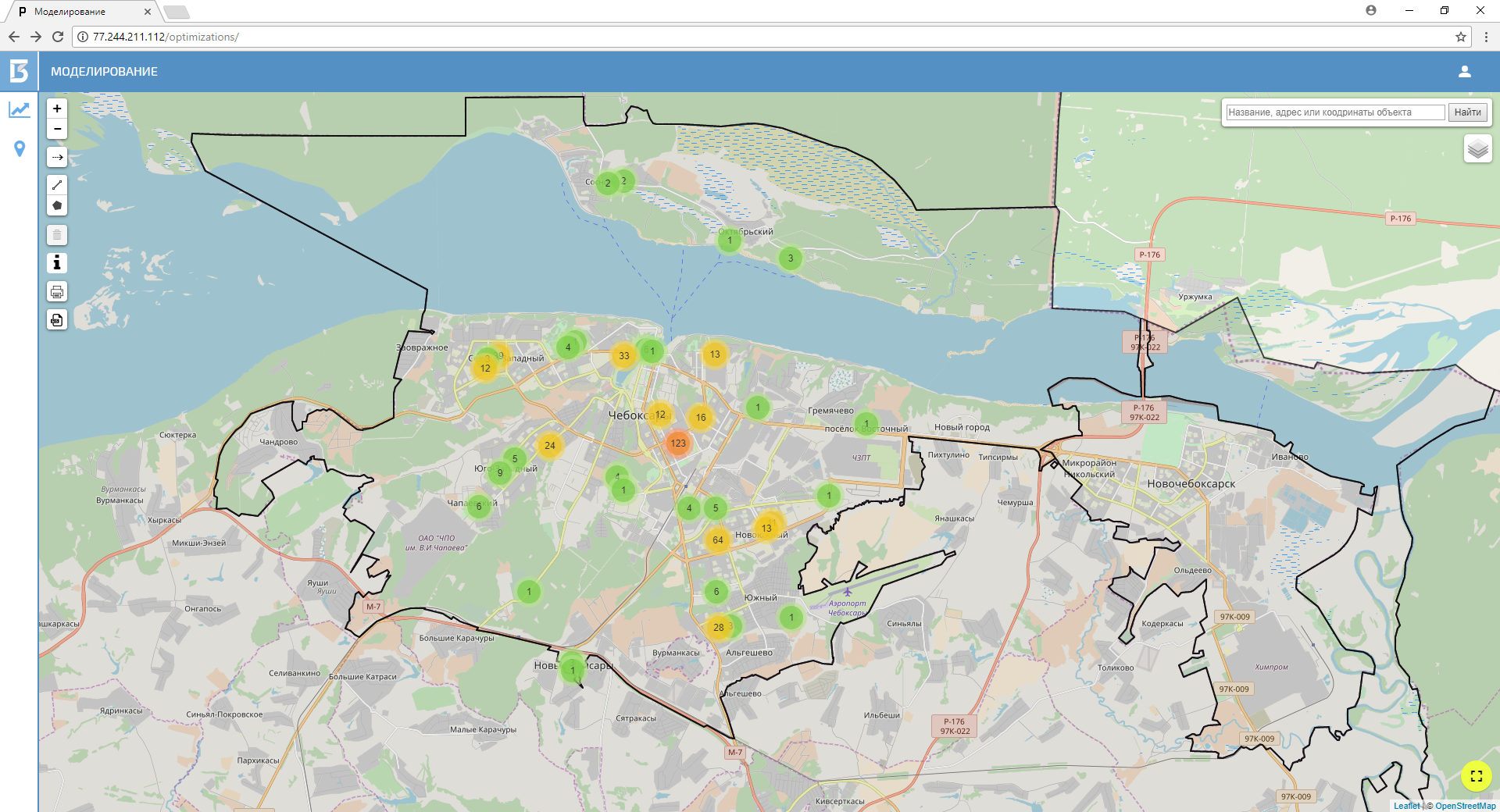 Приложение № 4 к муниципальной программе «Формирование современной городской среды на территории города Чебоксары»Адресный перечень всех дворовых территорий многоквартирных домов, нуждающихся в благоустройстве* МКД – многоквартирный дом_________________________________________Приложение № 5 к муниципальной программе «Формирование современной городской среды на территории города Чебоксары»Адресный перечень дворовых территорий многоквартирных домов, нуждающихся в благоустройстве и в отношении которых будут проводиться работы по благоустройству_________________________________________Приложение № 6 к муниципальной программе «Формирование современной городской среды на территории города Чебоксары»Адресный перечень всех общественных территорий, нуждающихся в благоустройстве_________________________________________Приложение № 7 к муниципальной программе «Формирование современной городской среды на территории города Чебоксары»Адресный перечень общественных территорий, нуждающихся в благоустройстве и в отношении которых будут проводиться работы по благоустройству(Перечень всех нуждающихся в благоустройстве общественных территорий для отбора территорий в целях проведения рейтингового голосования)Перечень всех нуждающихся в благоустройстве общественных территорий для отбора территорий в целях проведения рейтингового голосования____________________________________________Приложение № 8 к муниципальной программе «Формирование современной городской среды на территории города Чебоксары»Порядок аккумулирования и расходования средств заинтересованных лиц, направляемых на выполнение минимального и дополнительного перечня работ по благоустройству дворовых территорий города Чебоксары1. Порядок аккумулирования и расходования средств заинтересованных лиц, направляемых на выполнение минимального и дополнительного перечня работ по благоустройству дворовых территорий города Чебоксары (далее – Порядок) регламентирует процедуру аккумулирования и использования денежных средств (далее – аккумулирование средств), поступающих от собственников помещений в многоквартирных домах, собственников иных зданий и сооружений, расположенных в границах дворовой территории, подлежащей благоустройству (далее – заинтересованные лица), направляемых на выполнение минимального и дополнительного перечня работ по благоустройству дворовых территорий города Чебоксары в рамках муниципальной программы города Чебоксары «Формирование современной городской среды» (далее – программа), механизм контроля за их расходованием.2. Заинтересованные лица принимают финансовое и (или) трудовое участие в реализации мероприятий по благоустройству дворовой территории в рамках минимального и дополнительного перечня работ по благоустройству. 3. При этом при выборе формы финансового участия заинтересованных лиц в реализации мероприятий по благоустройству дворовой территории в рамках минимального и дополнительного перечня работ доля участия определяется как процент от стоимости мероприятий по благоустройству дворовой территории, и устанавливается в размере не менее 3 процентов.4. Финансовое и (или) трудовое участие заинтересованных лиц в выполнении мероприятий по благоустройству дворовых территорий должно подтверждаться документально в зависимости от формы такого участия.Документами, подтверждающими финансовое участие, являются копии платежных поручений о перечислении средств заинтересованных лиц на лицевой счет, открытый муниципальному бюджетному учреждению «Управление жилищно-коммунального хозяйства и благоустройства» (далее – МБУ «Управление ЖКХ и благоустройства») в Управлении Федерального казначейства по Чувашской Республике для учета средств, поступающих от оказания платных услуг и иной приносящей доход деятельности, копия ведомости сбора средств с заинтересованных лиц.Документами (материалами), подтверждающими трудовое участие, являются информация подрядной организации о выполнении работ, включающая сведения о проведении мероприятия с трудовым участием граждан, информация совета многоквартирного дома, лица, управляющего многоквартирным домом о проведении мероприятия с трудовым участием граждан. При этом в качестве приложения к такой информации могут предоставляться фото-, видеоматериалы, подтверждающие проведение мероприятия с трудовым участием граждан, сведения о размещении указанных материалов в средствах массовой информации, социальных сетях, информационно-телекоммуникационной сети «Интернет».5. Документы, подтверждающие форму участия заинтересованных лиц в реализации мероприятий по благоустройству, предусмотренных минимальным и (или) дополнительным перечнями, предоставляются лицами, которые от имени собственников помещений в многоквартирном доме уполномочены на представление предложений и согласование дизайн-проекта благоустройства дворовой территории (далее – уполномоченные лица) в администрации районов (Калининский, Ленинский, Московский) города Чебоксары по территориальному признаку.6. Документы, подтверждающие финансовое участие, представляются уполномоченными лицами в администрации районов (Калининский, Ленинский, Московский) города Чебоксары по территориальному признаку не позднее 2 рабочих дней со дня перечисления денежных средств в установленном порядке.7. Документы, подтверждающие трудовое участие, представляются уполномоченными лицами в администрации районов (Калининский, Ленинский, Московский) города Чебоксары по территориальному признаку не позднее 10 календарных дней со дня окончания работ, выполняемых заинтересованными лицами.8. После утверждения дизайн-проекта общественной комиссией администрации района (Калининский, Ленинский, Московский) города Чебоксары по территориальному признаку  и его согласования с уполномоченными лицами, МБУ «Управление ЖКХ и благоустройства» заключает в течение 3 рабочих дней с уполномоченными лицами соглашение, в котором указывается объект благоустройства, реквизиты для перечисления средств, определяются порядок и сумма перечисления денежных средств заинтересованными лицами, а также реквизиты счета, на который подлежат возврату денежные средства заинтересованных лиц в случаях, определенных соглашением.9. Объем денежных средств, подлежащих перечислению уполномоченными лицами, определяется решениями общих собраний собственников помещений в многоквартирных домах (не менее 3 процентов от общей стоимости соответствующего вида работ из минимального и дополнительного перечней работ) в соответствии со сметным расчетом, а также исходя из ориентировочной стоимости (единичных расценок) работ по благоустройству дворовых территорий и объема работ, указанных в дизайн-проекте.10. Фактический объем денежных средств, подлежащих перечислению уполномоченными лицами, может быть снижен по итогам осуществления закупки товара, работы, услуги в соответствии с положениями Федерального закона от 05.04.2013 
№ 44-ФЗ «О контрактной системе в сфере закупок товаров, работ, услуг для обеспечения государственных и муниципальных нужд», а также с учетом стоимости фактически выполненных работ.11. Перечисление денежных средств уполномоченными лицами осуществляется в течение 10 календарных дней со дня подписания соглашения.12. В случае если денежные средства в полном объеме не будут перечислены в срок, установленный в пункте 11 настоящего порядка, то заявка такого многоквартирного дома в части выполнения минимального и дополнительного перечней работ по благоустройству дворовой территории выполнению не подлежит.13. МБУ «Управление ЖКХ и благоустройства» обеспечивает возврат денежных средств в случаях, указанных в пункте 10 настоящего порядка, в течение 15 рабочих дней со дня заключения контракта на выполнение работ по благоустройству дворовых территорий города Чебоксары. 14. МБУ «Управление ЖКХ и благоустройства» осуществляет учет поступающих от уполномоченных лиц денежных средств в разрезе многоквартирных домов, дворовые территории которых подлежат благоустройству.15. МБУ «Управление ЖКХ и благоустройства» обеспечивает ежемесячное опубликование на официальном сайте администрации города Чебоксары в информационно-телекоммуникационной сети «Интернет» данных о поступивших от уполномоченных лиц денежных средствах в разрезе многоквартирных домов, дворовые территории которых подлежат благоустройству.16. МБУ «Управление ЖКХ и благоустройства» ежемесячно обеспечивает направление данных о поступивших от уполномоченных лиц денежных средствах в разрезе многоквартирных домов, дворовые территории которых подлежат благоустройству, в адрес общественной комиссии администрации района (Калининский, Ленинский, Московский) города Чебоксары по территориальному признаку.17. Расходование аккумулированных денежных средств уполномоченных лиц осуществляется МБУ «Управление ЖКХ и благоустройства» на финансирование минимального и дополнительного перечней работ по благоустройству дворовых территорий в соответствии с дизайн-проектом благоустройства дворовых территорий, утвержденным общественной комиссией администрации района (Калининский, Ленинский, Московский) города Чебоксары по территориальному признаку и согласованным с уполномоченными лицами. Расходование денежных средств осуществляется путем принятия и оплаты обязательств в соответствии с бюджетным законодательством и иными нормативными правовыми актами, регулирующими бюджетные правоотношения.18. Контроль за целевым расходованием аккумулированных денежных средств уполномоченных лиц осуществляется Управлением ЖКХ, энергетики, транспорта и связи администрации города Чебоксары в соответствии с действующим законодательством.___________________________________________Приложение № 9 к муниципальной программе «Формирование современной городской среды на территории города Чебоксары»Порядок разработки, обсуждения и утверждения дизайн-проектаблагоустройства дворовых территорий, нуждающихся в благоустройстве и в отношении которых будут проводиться работы по благоустройству1. Настоящий Порядок определяет последовательность разработки, обсуждения и утверждения дизайн-проекта благоустройства дворовых территорий, нуждающихся в благоустройстве и в отношении которых будут проводиться работы по благоустройству.2. Разработка дизайн-проектов обеспечивается администрациями районов (Калининский, Ленинский, Московский) города Чебоксары по территориальному признаку и включает следующие этапы:2.1. Осмотр дворовых территорий, предлагаемых к благоустройству, совместно с собственниками помещений в многоквартирных домах, собственниками иных зданий и сооружений, расположенных в границах дворовой территории, подлежащей благоустройству (далее – заинтересованные лица);2.2. Подготовка дизайн-проектов благоустройства дворовых территорий;2.3. Согласование дизайн-проектов с лицами, которые от имени собственников помещений в многоквартирном доме уполномочены на представление предложений, согласование дизайн-проекта благоустройства дворовой территории, а также на участие в контроле, в том числе промежуточном, и при приемке работ по благоустройству дворовой территории, заключение договоров и соглашений в рамках реализации муниципальной программы в целях обеспечения софинансирования (далее – уполномоченные лица);2.4. Утверждение дизайн-проектов благоустройства дворовых территорий.3. Дизайн-проекты подготавливаются в отношении дворовых территорий по заявкам, одобренным общественной комиссией администрации района (Калининский, Ленинский, Московский) города Чебоксары по территориальному признаку для включения в список дворовых территорий, нуждающихся в благоустройстве и в отношении которых будут проводиться работы по благоустройству, с учетом даты представления предложений заинтересованных лиц в пределах выделенных лимитов бюджетных ассигнований.4. В составе дизайн-проекта благоустройства дворовой территории должны учитываться мероприятия по обеспечению физической, пространственной, информационной доступности дворовых и (или) общественных территорий для инвалидов и маломобильных групп населения.5. Дизайн-проект разрабатывается с учетом единого подхода к формированию современной комфортной городской среды и включает в себя сметную документацию, текстовую (описательную) часть и графическую часть, в том числе в виде визуализированных изображений предлагаемого проекта.Текстовая часть включает в себя следующие разделы:общая пояснительная записка,фотофиксация и описание существующих объектов,описание творческой концепции, ее основной идеи и смысловой направленности с учетом зонирования территорий благоустройства по возрастному принципу (площадки для детей дошкольного и младшего школьного возраста, подростков, площадки для отдыха взрослого населения, спортивные площадки).Графическая часть включает в себя:схему планировочной организации земельного участка;ситуационный план с указанием инженерных коммуникаций;план расстановки малых архитектурных форм и оборудования,спецификацию МАФ и элементов;3Д-визуализацию (не менее двух изображений);план наружного освещения с указанием точки подключения (ТП) к источнику электроснабжения.6. Дизайн-проекты размещаются на официальных сайтах администрации города Чебоксары и администраций районов (Калининский, Ленинский, Московский) города Чебоксары в информационно-телекоммуникационной сети «Интернет» для обсуждения заинтересованными лицами.6.1. Обсуждение проектов по благоустройству дворовых территорий проводятся публично в интерактивном формате с использованием анкетирования, опросов, интервьюирования, работы с отдельными группами пользователей, проведения оценки эксплуатации территории.6.2. Информация по итогам общественного обсуждения публикуется в течение 14 дней после проведения обсуждения на официальных сайтах администрации города Чебоксары и администраций районов (Калининский, Ленинский, Московский) города Чебоксары в информационно-телекоммуникационной сети «Интернет».6.3. Предложения и дополнения граждан к представленному проекту благоустройства дворовой территории принимаются по электронной почте администраций районов (Калининский, Ленинский, Московский) города Чебоксары и при личном приеме.6.4. Общественные обсуждения проводятся в хорошо известных людям общественных и культурных центрах (дома культуры, школы, молодежные и культурные центры), находящиеся в зоне хорошей транспортной доступности, расположенные по соседству с объектом проектирования.6.5. Общественные обсуждения проводятся при участии опытного модератора, имеющего нейтральную позицию по отношению ко всем участникам проектного процесса.7. В целях согласования и утверждения дизайн-проекта благоустройства дворовой территории администрация района (Калининский, Ленинский, Московский) города Чебоксары по территориальному признаку уведомляет уполномоченные лица о готовности дизайн-проекта (созданного с учетом разработанных жителями планов) в течение 3 рабочих дней со дня изготовления дизайн-проекта.8. Уполномоченные лица обеспечивают согласование дизайн-проекта благоустройства дворовой территории для дальнейшего его утверждения в срок, не превышающий 3 рабочих дней со дня получения уведомления о готовности дизайн-проекта.9. Дизайн-проект после согласования уполномоченными лицами утверждается общественной комиссией администрации района (Калининский, Ленинский, Московский) города Чебоксары по территориальному признаку. Решение об утверждении дизайн-проекта оформляется в виде протокола заседания комиссии и в срок не позднее 2 рабочих дней после проведения заседания комиссии размещается на официальных сайтах администрации города Чебоксары и администраций районов (Калининский, Ленинский, Московский) города Чебоксары в информационно-телекоммуникационной сети «Интернет».9.1. Обязательным условием утверждения дизайн-проекта является внесение в полном объеме на лицевой счет, открытый муниципальному бюджетному учреждению «Управление жилищно-коммунального хозяйства и благоустройства» (далее – МБУ «Управление ЖКХ и благоустройства») в Управлении Федерального казначейства по Чувашской Республике для учета средств, поступающих от оказания платных услуг и иной, приносящей доход деятельности, денежных средств в размере доли финансового участия собственников в выполнении работ по благоустройству дворовой территории и (или) представление гарантийного письма по трудовому участию конкретных лиц в выполнении работ по благоустройству дворовой территории от уполномоченных лиц.9.2. С учетом публичных обсуждений дизайн-проекты благоустройства дворовых территорий должны быть утверждены в срок до начала проведения работ по их благоустройству.10. Дизайн-проект благоустройства дворовой территории утверждается в двух экземплярах, в том числе один экземпляр хранится у уполномоченного лица.11. В случае если в установленные настоящим Порядком сроки дизайн-проект не согласован уполномоченными лицами, дворовая территория не подлежит включению в список дворовых территорий, нуждающихся в благоустройстве и в отношении которых будут проводиться работы по благоустройству.________________________________________Приложение № 10 к муниципальной программе «Формирование современной городской среды на территории города Чебоксары»Рекомендуемая форма соглашения о благоустройстве объектов недвижимого имущества (включая объекты незавершенного строительства) и земельных участковСоглашение о благоустройстве объектов недвижимого имущества (включая объекты незавершенного строительства) и земельных участковАдминистрация города Чебоксары, от имени которого выступает [необходимо указать] в лице ___________________________________________, действующего на основании устава муниципального образования город Чебоксары, именуемое в дальнейшем «Администрация», с одной стороны,[наименование юридического лица / имя индивидуального предпринимателя)], [для юридического лица: в лице [должность], действующего на основании устава [и (если применимо) иные документы, на основании которых лицо вправе подписать соглашение от имени Владельца Имущества], именуемое в дальнейшем «Владелец Имущества», с другой стороны,далее совместно именуемые «Стороны» и по отдельности – «Сторона»,заключили настоящее соглашение о благоустройстве объектов недвижимого имущества (включая объекты незавершенного строительства) и земельных участков (далее – «Соглашение») о нижеследующем:ТерминыДля целей настоящего Соглашения перечисленные ниже термины имеют следующие значения:Предмет СоглашенияВладелец Имущества обязуется своими силами и за свой счет и (или) с привлечением других лиц и (или) средств других лиц выполнить следующие мероприятия по благоустройству Земельного Участка и Имущества (далее – «Мероприятия по Благоустройству»):_____________________;_____________________;_____________________.Настоящим Владелец Имущества подтверждает, что является собственником Земельного Участка и Имущества.Владелец Имущества вправе привлекать третьих лиц для исполнения своих обязанностей по настоящему Соглашению, в том числе арендаторов Земельного Участка и (или) Имущества.Сроки выполнения Мероприятий по БлагоустройствуМероприятия по Благоустройству должны быть выполнены в соответствии со следующим графиком:_____________________;_____________________;_____________________.Права и обязанности СторонАдминистрация имеет право:беспрепятственного доступа на Земельный Участок, в объекты капитального строительства и временные объекты, расположенные на нем, для контроля за выполнением Мероприятий по Благоустройству. При этом указанный доступ допускается только в присутствии представителя Владельца Имущества, а также при условии предварительного письменного уведомления Владельца Имущества о таком доступе не позднее чем за 3 (три) рабочих дней до предполагаемой даты доступа.Администрация обязана:не вмешиваться в хозяйственную деятельность Владельца Имущества, если она не противоречит условиям настоящего Соглашения и нормативным правовым актам Российской Федерации, Чувашской Республики и города Чебоксары;принять результаты выполнения Мероприятий по Благоустройству по акту проверки выполнения Мероприятий по Благоустройству не позднее 10 (десяти) рабочих дней после окончания выполнения таких Мероприятий по Благоустройству.Владелец Имущества обязан:выполнить Мероприятия по Благоустройству в соответствии с нормативными правовыми актами Российской Федерации, Чувашской Республики и города Чебоксары, в том числе Правилами благоустройства территории города Чебоксары;направить Администрации в течение 10 (десяти) календарных дней с момента наступления следующего события письменное уведомление о нем (ней) с приложением копий соответствующих документов:изменение адреса места нахождения, почтового адреса;изменение организационно-правовой формы, наименования Владельца Имущества;принятие решения о ликвидации Владельца Имущества.Ответственность Владельца ИмуществаВ случае неисполнения или ненадлежащего исполнения обязательства по настоящему Соглашению Владелец Имущества несет ответственность в соответствии с нормативными правовыми актами Российской Федерации, Чувашской Республики._____________________.Изменение СоглашенияИзменение условий настоящего Соглашения возможно по письменному соглашению Сторон, за исключением случаев, прямо предусмотренных настоящим Соглашением.Прочие условия СоглашенияНастоящий Соглашение составлено в 2 (двух) экземплярах, имеющих одинаковую юридическую силу – по одному для каждой из Сторон._____________________._____________________._____________________.Адреса, реквизиты и подписи СторонАдминистрация:Владелец Имущества:Подписи СторонПриложение № 11 к муниципальной программе «Формирование современной городской среды на территории города Чебоксары»Рекомендуемая форма соглашения о благоустройстве индивидуальных жилых домов и земельных участков, предоставленных для их размещенияСоглашение о благоустройстве индивидуальных жилых домов и земельных участков, предоставленных для их размещенияАдминистрация города Чебоксары, от имени которого выступает [необходимо указать] в лице ___________________________________________, действующего на основании устава муниципального образования город Чебоксары, именуемое в дальнейшем «Администрация», с одной стороны,[имя], именуемый(ая) в дальнейшем «Владелец Имущества», с другой стороны,далее совместно именуемые «Стороны» и по отдельности – «Сторона»,заключили настоящее соглашение о благоустройстве индивидуальных жилых домов и земельных участков, предоставленных для их размещения (далее – «Соглашение») о нижеследующем:ТерминыДля целей настоящего Соглашения перечисленные ниже термины имеют следующие значения:Предмет СоглашенияВладелец Имущества обязуется своими силами и за свой счет и (или) с привлечением других лиц и (или) средств других лиц выполнить следующие мероприятия по благоустройству Земельного Участка и Имущества (далее – «Мероприятия по Благоустройству»):_____________________;_____________________;_____________________.Настоящим Владелец Имущества подтверждает, что является собственником Жилого Дома, Земельного Участка и Имущества.Владелец Имущества вправе привлекать третьих лиц для исполнения своих обязанностей по настоящему Соглашению.Сроки выполнения Мероприятий по БлагоустройствуМероприятия по Благоустройству должны быть выполнены в соответствии со следующим графиком:_____________________;_____________________;_____________________.Права и обязанности СторонАдминистрация имеет право:беспрепятственного доступа на Земельный Участок для контроля за выполнением Мероприятий по Благоустройству. При этом указанный доступ допускается только в присутствии представителя Владельца Имущества, а также при условии предварительного письменного уведомления Владельца Имущества о таком доступе не позднее чем за 5 (пять) рабочих дней до предполагаемой даты доступа.Администрация обязана:не вмешиваться в деятельность Владельца Имущества, если она не противоречит условиям настоящего Соглашения и нормативным правовым актам Российской Федерации, Чувашской Республики и города Чебоксары;принять результаты выполнения Мероприятий по Благоустройству по акту проверки выполнения Мероприятий по Благоустройству не позднее 10 (десяти) рабочих дней после окончания выполнения таких Мероприятий по Благоустройству.Владелец Имущества обязан:выполнить Мероприятия по Благоустройству в соответствии с нормативными правовыми актами Российской Федерации, Чувашской Республики и города Чебоксары, в том числе Правилами благоустройства территории города Чебоксары;направить Администрации в течение 10 (десяти) календарных дней с момента наступления следующего события письменное уведомление о нем (ней) с приложением копий соответствующих документов:изменение адреса места жительства, почтового адреса;изменение имени Владельца Имущества.Ответственность Владельца ИмуществаВ случае неисполнения или ненадлежащего исполнения обязательства по настоящему Соглашению Владелец Имущества несет ответственность в соответствии с нормативными правовыми актами Российской Федерации, Чувашской Республики._____________________.Изменение СоглашенияИзменение условий настоящего Соглашения возможно по письменному соглашению Сторон, за исключением случаев, прямо предусмотренных настоящим Соглашением.Прочие условия СоглашенияНастоящий Соглашение составлено в 2 (двух) экземплярах, имеющих одинаковую юридическую силу – по одному для каждой из Сторон._____________________._____________________._____________________.Адреса, реквизиты и подписи СторонАдминистрация:Владелец Имущества:Подписи СторонПриложение № 12 к муниципальной программе «Формирование современной городской среды на территории города Чебоксары»Сведения о целевых показателях (индикаторах) муниципальной программы и их значениях1. В отношении дворовых территорий2. В отношении общественных территорий_________________________________________________________Приложение № 13 к муниципальной программе «Формирование современной городской среды на территории города Чебоксары»Ресурсное обеспечение реализации муниципальной программы за счет всех средств источников финансированияЧăваш РеспубликиШупашкар хулаАдминистрацийěЙЫШĂНУ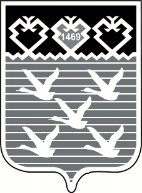 Чувашская РеспубликаАдминистрациягорода ЧебоксарыПОСТАНОВЛЕНИЕНормативные правовые акты, послужившие основанием для разработки муниципальной программыПостановление Правительства Российской Федерации от 10.02.2017 № 169 «Об утверждении Правил предоставления и распределения субсидий из федерального бюджета бюджетам субъектов Российской Федерации на поддержку государственных программ субъектов Российской Федерации и муниципальных программ формирования современной городской среды»;паспорт приоритетного проекта «Формирование комфортной городской                                                                                                                                                                                                                                                                                                                                                                                                                                                                                                                                                                                                                                                                                                                                                                                                                                                                                                                                                                                                                                                                                                                                                                                                                                                                                                                                                                                                                                                                                                                                                                                                                                                                                                                                                                                                                                                                                                                                                                                                                                                                                                                                                                                                                                                                                                                                                                                                                                                                                                                                                                                                                                                                                                                                                                                                                                                                                                                                                                                                                                                                                                                                                                                                                                                                                                              среды», утвержденный президиумом Совета при Президенте Российской Федерации по стратегическому развитию и приоритетным проектам (протокол от 18.04.2017 № 5);постановление Кабинета Министров Чувашской Республики от 31.08.2017 № 343 «О государственной программе Чувашской Республики «Формирование современной городской среды на территории Чувашской Республики» на 2018 - 2022 годы»;постановление администрации города Чебоксары от 14.10.2013 № 3317 «Об утверждении порядка разработки и реализации муниципальных программ города Чебоксары»Ответственные исполнители муниципальной программыУправление ЖКХ, энергетики, транспорта и связи администрации города ЧебоксарыСоисполнители муниципальной программыУправление архитектуры и градостроительства администрации города Чебоксары;Финансовое управление администрации города Чебоксары;Администрации районов города Чебоксары;Заволжское территориальное управление администрации города Чебоксары;МБУ «Управление ЖКХ и благоустройства»Участники муниципальной программыСпециализированные организации, отобранные в соответствии с законодательством Российской ФедерацииЦели муниципальной программыПовышение уровня благоустройства территории города;повышение комфортности жилищного фонда посредством проведения мероприятий по благоустройству;создание единого внешнего облика улиц, дорог и территорий города (в части размещения информационных конструкций)Задачи муниципальной программыПовышение уровня благоустройства дворовых территорий города; повышение уровня благоустройства общественных территорий города;повышение уровня вовлеченности заинтересованных граждан, организаций в реализацию мероприятий по благоустройству территории городаВажнейшие целевые индикаторы и показатели муниципальной программыПовышение уровня благоустройства 32 дворовых территорий;повышение уровня благоустройства 18 общественных территорийСроки и этапы реализации муниципальной программы2018 - 2022 годы Объем средств бюджета на финансирование программы и прогнозная оценка привлекаемых на реализацию ее целей средств федерального бюджета, республиканского бюджета, внебюджетных источниковОбщий объем финансового обеспечения программы в 2018 - 2022 годах составит 175 602,2 тыс. рублей, в том числе за счет средств:а) федерального бюджета – 71 627,3 тыс. рублей, из них по годам:2018 год – 71 627,3 тыс. рублей;б) республиканского бюджета Чувашской Республики –11 174,9 тыс. рублей, из них по годам реализации:2018 год – 4 571,9 тыс. рублей;2019 год – 3 301,6 тыс. рублей;2020 год – 3 301,4 тыс. рублей;в) бюджета города Чебоксары – 92 800,0 тыс. рублей, из них по годам реализации:2018 год – 42 800,0 тыс. рублей;2019 год – 5 000,0 тыс. рублей;2020 год – 5 000,0 тыс. рублей;2021 год – 20 000,0 тыс. рублей;2022 год – 20 000,0 тыс. рублейОжидаемые результаты муниципальной программыРеализация муниципальной программы позволит:повысить уровень благоустройства 32 дворовых территорий;повысить уровень благоустройства 18 общественных территорий;повысить качество городской среды;повысить уровень вовлеченности жителей и бизнеса в жизнь города.Сведения о целевых показателях (индикаторах) муниципальной программы и их значениях приведены в приложении № 12 к муниципальной программеСистема организации контроля за выполнением муниципальной программыКонтроль за исполнением программы возложен                           на ответственных исполнителей муниципальной программы. Ответственные исполнители и соисполнители программы осуществляют подготовку информации о выполнении программных мероприятий муниципальной программы.Информация о выполнении программных мероприятий представляется ответственными исполнителями в отдел экономики, прогнозирования и социально-экономического развития администрации города Чебоксары ежеквартально, не позднее 15 числа месяца, следующего за отчетным кварталом№Виды работ, входящих в состав минимального перечня работЕдиница измеренияОриентировочная стоимость* (единичные расценки) работ по благоустройству дворовых территорий, без НДС (руб.)**Ремонт дворовых проездов1 кв. м.1 355 рублей 93 коп.Обеспечение освещения дворовых территорий: опора освещения со светильником и комплектующие1 шт.21 186 рублей 44 коп.Скамейка1 шт.10 169 рублей 49 коп.Урна металлическая 20 л1 шт.2 711 рублей 86 коп.№Виды работ, входящих в состав дополнительного перечня работЕдиница измеренияОриентировочная стоимость* (единичные расценки) работ по благоустройству дворовых территорий, без НДС (руб.)**Песочница 1,5м х 1,5мшт9 041 рублей 52 коп.Карусельшт32 239 рублей 85 коп.Карусель с вращающейся платформойшт27 574 рублей 58 коп.Качели двойные цепная подвескашт14 137 рублей 28 коп.Игровой комплекс Романа 104.20.00шт147 726 рублей 27 коп.Игровой комплекс Романа 101.12.00шт237 533 рублей 04 коп.Игровой комплекс Романа 101.03.00шт103 710 рублей 16 коп.Качели одинарные цепная подвескашт9 252 рублей 55 коп.Песочница с навесом «Цветок»шт25 469 рублей 00 коп.Качалка двойнаяшт15 744 рублей 00 коп.Качалка одинарнаяшт8 389 рублей 00 коп.Качалка Мишкашт16 332 рублей 00 коп.Качалка Кошкашт16 332 рублей 00 коп.Детский игровой комплекс Романа 101.18.00шт178 883 рублей 00 коп.Карусель с рулемшт28 290 рублей 50 коп.Лазшт30 381 рублей 00 коп.Брусьяшт12 944 рублей 00 коп.Песочница с тентомшт9 963 рублей 00 коп.Горка Яблоняшт56 094 рублей 00 коп.Песочника Кораблик с козырькомшт17 550 рублей 00 коп.Песочный дворик с горокой «Полянка»шт110 103 рублей 00 коп.Песочница с крышкойшт16 247 рублей 50 коп.Песочница машинкашт12 542 рублей 00 коп.Тренажер Жим от грудишт21 906 рублей 78 коп.Тренажер Жим к грудишт18 594 рублей 06 коп.Тренажер шаговыйшт21 520 рублей 33 коп.Тренажер маятникшт11 903 рублей 39 коп.Тренажер жим ногамишт19 887 рублей 29 коп.Тренажер Твистершт12 153 рублей 00 коп.Тренажер Эллиптическийшт23 386 рублей 00 коп.Скамья для прессашт7 044 рублей 05 коп.Хоккейная коробкашт537 161 рублей 86 коп.Ворота хоккейные (сетка, натянутая на металлический каркас)шт19 167 рублей 82 коп.Спортивный комплекс Романа 201.12.00шт186 107 рублей 65 коп.Спортивный комплекс Романа 201.02.00шт36 477 рублей 97 коп.Стол теннисныйшт25 992 рублей 00 коп.Спортивное оборудование «Бревно»шт11 805 рублей 00 коп.Турник четырехуровневыйшт28 458 рублей 00 коп.Баскетбольный щитшт18 321 рублей 00 коп.Тренажер «Двойные лыжи»шт28 563 рублей 00 коп.Тренажер «Гребля»шт13 036 рублей 00 коп.Тренажер шаговыйшт18 202 рублей 00 коп.Тренажер Верхние тягишт18 349 рублей 00 коп.Комплекс с рукоходомшт66 038 рублей 13 коп.Лиана большаяшт25 647 рублей 00 коп.Дорожка змейкашт16 414 рублей 00 коп.Ворота для минифутболашт28 964 рублей 38 коп.Мишень для мячашт14 124 рублей 00 коп.Скалолаз малыйшт19 884 рублей 00 коп.Турник с лестницейшт11 073 рублей 71 коп.Бревно разноуровневоешт13 999 рублей 99 коп.3D ограждение (универсальная спортивная площадка)шт871 662 рублей 00 коп.Турник Workoutшт10 519 рублей 00 коп.Коврочисткашт8 926 рублей 68 коп.Стойка для сушки бельяшт4 163 рублей 54 коп.Декоративное ограждение, 2мшт1 147 рублей 09 коп.Панельный игровой комплексшт27 306 рублей 00 коп.Скамья двусторонняя «Котопес»шт11 055 рублей 00 коп.Стенд информационныйшт12 154 рублей 00 коп.Стол со скамьямишт15 839 рублей 83 коп.Евроконтейнер для ТБО объемом 1100лшт10 500 рублей 00 коп.Теневой навес, ступенчатая крыша (вместимость до 10 тренажеров)шт108 161 рублей 87 коп.Скамья «Сказка»шт5 504 рублей 00 коп.Строительство автомобильных (гостевых) парковоккв.м.2172 рублей 00 коп.Строительство экопарковкикв.м.1480 рублей 00 коп.Стрижка живой изгороди из кустарника:100 кв.м- без шипов и колючек100 кв.м572 рублей 49 коп.***- с наличием шипов и колючек100 кв.м744 рублей 24 коп.***Обрезка кустарников на пень:100 кустов- мягколиственные100 кустов1508 рублей 01 коп.***- твердолиственные100 кустов2057 рублей 99 коп.***- с наличием шипов и колючек100 кустов4275 рублей 65 коп.***Валка крупномерных деревьев в стесненных условиях1 куб.ммягколиственные с диаметром ствола:1 куб.м- до 0,7 м1 куб.м267 рублей 79 коп.***- 0,7-0,8 м1 куб.м252 рублей 72 коп.***- свыше 0,8 м1 куб.м237 рублей 66 коп.твердолиственные с диаметром ствола:1 куб.м- до 0,7 м1 куб.м418 рублей 42 коп.***- 0,7-0,8 м1 куб.м368 рублей 20 коп.***- свыше 0,8 м1 куб.м317 рублей 99 коп.***Обрезка под естественный вид кроны дерева1 деревовысота дерева:1 дерево- до 3 м1 дерево61 рублей 14 коп.***- от 3 до 5 м1 дерево70 рублей 70 коп.***- свыше 5 м1 дерево126 рублей 09 коп.***Вырезка поросли у деревьев:100 ед.- тополь, ива100 ед.641 рублей 74 коп.***- все, кроме тополя и ивы100 ед.232 рублей 79 коп.***Вырезка сухих сучьев1 деревоДеревья лиственных пород1 дереводиаметр ствола дерева до 350 мм:1 дерево- число срезанных ветвей до 51 дерево78 рублей 33 коп.***- число срезанных ветвей до 151 дерево124 рублей 19 коп.***- число срезанных ветвей до 201 дерево210 рублей 17 коп.***диаметр ствола дерева от 350 до 500 мм:1 дерево- число срезанных ветвей до 51 дерево105 рублей 08 коп.***- число срезанных ветвей до 151 дерево143 рублей 29 коп.***- число срезанных ветвей до 201 дерево267 рублей 49 коп.***Деревья хвойных пород100 деревьевель100 деревьев- число срезанных ветвей до 150100 деревьев1069 рублей 91 коп.***- число срезанных ветвей от 150 до 200100 деревьев1643 рублей 09 коп.***сосна100 деревьев- число срезанных ветвей до 200100 деревьев4986 рублей 58 коп.***Тип территорииАдрес территорииКоли-чество МКД*Площадь террито-рии, кв. м.Дворовая территория428017, г. Чебоксары, пр-кт Максима Горького, д. 15627442,42Дворовая территория428034, г. Чебоксары, ул. Мичмана Павлова, д. 74212459,17Дворовая территория428034, г. Чебоксары, б-р Юности, д. 214515,96Дворовая территория428034, г. Чебоксары, ул. Университетская, д. 3025066,35Дворовая территория428034, г. Чебоксары, ул. Университетская, д. 2839104,08Дворовая территория428034, г. Чебоксары, б-р Юности, д. 1017800,58Дворовая территория428034, г. Чебоксары, б-р Юности, д. 513340,33Дворовая территория428034, г. Чебоксары, б-р Юности, д. 11310912,24Дворовая территория428034, г. Чебоксары, б-р Юности, д. 1734515,62Дворовая территория428034, г. Чебоксары, ул. Мичмана Павлова, д. 74, к. 115108,74Дворовая территория428034, г. Чебоксары, ул. Мичмана Павлова, д. 76, к. 123984,01Дворовая территория428034, г. Чебоксары, ул. Университетская, д. 34, к. 1612810,43Дворовая территория428034, г. Чебоксары, ул. Университетская, д. 38, к. 125564,92Дворовая территория428034, г. Чебоксары, ул. Университетская, д. 3559568,66Дворовая территория428034, г. Чебоксары, ул. Мичмана Павлова, д. 6638426,11Дворовая территория428034, г. Чебоксары, ул. Университетская, д. 3114338,26Дворовая территория428034, г. Чебоксары, ул. Мичмана Павлова, д. 6215005,58Дворовая территория428034, г. Чебоксары, ул. Университетская, д. 23311456,83Дворовая территория428034, г. Чебоксары, ул. Университетская, д. 1939143,58Дворовая территория428034, г. Чебоксары, ул. Университетская, д. 2147651,07Дворовая территория428035, г. Чебоксары, ул. Университетская, д. 925147,27Дворовая территория428035, г. Чебоксары, ул. 139 Стрелковой Дивизии, д. 13413650,52Дворовая территория428034, г. Чебоксары, ул. Мичмана Павлова, д. 5246617,62Дворовая территория428020, г. Чебоксары, ул. Лебедева, д. 1939549,44Дворовая территория428020, г. Чебоксары, ул. Лебедева, д. 1723657,54Дворовая территория428009, г. Чебоксары, ул. Университетская, д. 1827432,09Дворовая территория428037, г. Чебоксары, ул. Университетская, д. 1456730,48Дворовая территория428009, г. Чебоксары, ул. Университетская, д. 1012706,7Дворовая территория428020, г. Чебоксары, ул. Лебедева, д. 916013,92Дворовая территория428020, г. Чебоксары, ул. Лебедева, д. 727754,92Дворовая территория428020, г. Чебоксары, ул. Лебедева, д. 336024,59Дворовая территория428037, г. Чебоксары, ул. Университетская, д. 815230,33Дворовая территория428009, г. Чебоксары, ул. Лебедева, д. 125443,81Дворовая территория428009, г. Чебоксары, ул. Алексея Талвира, д. 448050,48Дворовая территория428009, г. Чебоксары, ул. Алексея Талвира, д. 12421668,85Дворовая территория428009, г. Чебоксары, ул. Никиты Сверчкова, д. 635877,54Дворовая территория428009, г. Чебоксары, ул. Никиты Сверчкова, д. 813529,2Дворовая территория428025, г. Чебоксары, пр-кт Максима Горького, д. 4729388,27Дворовая территория428025, г. Чебоксары, пр-кт Максима Горького, д. 4927313,61Дворовая территория428025, г. Чебоксары, пр-кт Максима Горького, д. 3329559,32Дворовая территория428025, г. Чебоксары, пр-кт Максима Горького, д. 4135912,39Дворовая территория428025, г. Чебоксары, пр-кт Максима Горького, д. 4537238,9Дворовая территория428035, г. Чебоксары, ул. Университетская, д. 513725,13Дворовая территория428025, г. Чебоксары, пр-кт Максима Горького, д. 3738058,95Дворовая территория428035, г. Чебоксары, ул. Ахазова, д. 128769,7Дворовая территория428035, г. Чебоксары, ул. Ахазова, д. 548166,87Дворовая территория428035, г. Чебоксары, ул. Ахазова, д. 13218337,31Дворовая территория428035, г. Чебоксары, ул. 139 Стрелковой Дивизии, д. 1647853,13Дворовая территория428035, г. Чебоксары, ул. 139 Стрелковой Дивизии, д. 1815727,47Дворовая территория428035, г. Чебоксары, ул. 139 Стрелковой Дивизии, д. 1025924,12Дворовая территория428035, г. Чебоксары, ул. 139 Стрелковой Дивизии, д. 623797,04Дворовая территория428025, г. Чебоксары, ул. Мичмана Павлова, д. 4038495,4Дворовая территория428025, г. Чебоксары, ул. Мичмана Павлова, д. 3648886,19Дворовая территория428000, г. Чебоксары, ул. Мичмана Павлова, д. 4812506,49Дворовая территория428010, г. Чебоксары, ул. Эльгера, д. 524463,34Дворовая территория428035, г. Чебоксары, ул. Ахазова, д. 225850,45Дворовая территория428010, г. Чебоксары, ул. Эльгера, д. 28414091,12Дворовая территория428010, г. Чебоксары, ул. Эльгера, д. 2612828,25Дворовая территория428010, г. Чебоксары, ул. Эльгера, д. 12313407,85Дворовая территория428010, г. Чебоксары, ул. Эльгера, д. 636865,68Дворовая территория428010, г. Чебоксары, ул. Эльгера, д. 223878,27Дворовая территория428025, г. Чебоксары, ул. Мичмана Павлова, д. 28311769,14Дворовая территория428017, г. Чебоксары, ул. Гузовского, д. 1412143,12Дворовая территория428017, г. Чебоксары, ул. Гузовского, д. 314315,37Дворовая территория428025, г. Чебоксары, ул. Гузовского, д. 9410858,36Дворовая территория428025, г. Чебоксары, ул. Гузовского, д. 9318793,05Дворовая территория428025, г. Чебоксары, ул. Гузовского, д. 15512798,99Дворовая территория428017, г. Чебоксары, ул. Гузовского, д. 2316357,88Дворовая территория428025, г. Чебоксары, пр-кт. Максима Горького, д. 2154552Дворовая территория428025, г. Чебоксары, пр-кт Максима Горького, д. 27, к. 1510436,9Дворовая территория428017, г. Чебоксары, ул. Мичмана Павлова, д. 1447207,93Дворовая территория428017, г. Чебоксары, ул. Гузовского, д. 14311455,05Дворовая территория428017, г. Чебоксары, ул. Тимофея Кривова, д. 1349121,74Дворовая территория428017, г. Чебоксары, ул. Мичмана Павлова, д. 6311094,41Дворовая территория428017, г. Чебоксары, ул. Гузовского, д. 24515854,92Дворовая территория428020, г. Чебоксары, б-р. Мефодия Денисова, д. 6417359,4Дворовая территория428017, г. Чебоксары, ул. Гузовского, д. 12/1522836,65Дворовая территория428017, г. Чебоксары, ул. Мичмана Павлова, д. 1312512,73Дворовая территория428017, г. Чебоксары, ул. Мичмана Павлова, д. 1111617,15Дворовая территория428017, г. Чебоксары, ул. Гузовского, д. 1014156,94Дворовая территория428017, г. Чебоксары, ул. Гузовского, д. 422763,27Дворовая территория428017, г. Чебоксары, ул. Гузовского, д. 812438,37Дворовая территория428017, г. Чебоксары, пр-кт Московский, д. 5227471,23Дворовая территория428017, г. Чебоксары, пр-кт Московский, д. 4849836,6Дворовая территория428017, г. Чебоксары, ул. Тимофея Кривова, д. 3412202,62Дворовая территория428017, г. Чебоксары, ул. Тимофея Кривова, д. 526230,54Дворовая территория428017, г. Чебоксары, ул. Мичмана Павлова, д. 337055,49Дворовая территория428017, г. Чебоксары, ул. Мичмана Павлова, д. 515391,09Дворовая территория428017, г. Чебоксары, ул. Мичмана Павлова, д. 715241,59Дворовая территория428017, г. Чебоксары, ул. Тимофея Кривова, д. 1723461,72Дворовая территория428017, г. Чебоксары, ул. Тимофея Кривова, д. 1936225,87Дворовая территория428017, г. Чебоксары, ул. Тимофея Кривова, д. 8, к. 169925,35Дворовая территория428017, г. Чебоксары, ул. Тимофея Кривова, д. 1837482,32Дворовая территория428017, г. Чебоксары, пр-кт Максима Горького, д. 13/2235499,14Дворовая территория428017, г. Чебоксары, пр-кт Максима Горького, д. 936310,7Дворовая территория428017, г. Чебоксары, пр-кт Максима Горького, д. 5, к. 212213,1Дворовая территория428001, г. Чебоксары, б-р. Приволжский, д. 226566,28Дворовая территория428001, г. Чебоксары, пр-кт Максима Горького, д. 1427786,59Дворовая территория428001, г. Чебоксары, пр-кт Максима Горького, д. 1424817,05Дворовая территория428022, г. Чебоксары, ул. Петра Ермолаева, д. 114233,13Дворовая территория428022, г. Чебоксары, ул. Петра Ермолаева, д. 3, к. 123427,95Дворовая территория428022, г. Чебоксары, ул. Петра Ермолаева, д. 3, к. 213966,72Дворовая территория428022, г. Чебоксары, ул. Петра Ермолаева, д. 515818,01Дворовая территория428001, г. Чебоксары, б-р. Приволжский, д. 426815,17Дворовая территория428022, г. Чебоксары, ул. Ильенко, д. 1249825,23Дворовая территория428022, г. Чебоксары, ул. Ильенко, д. 6313063,16Дворовая территория428001, г. Чебоксары, б-р. Приволжский, д. 336158,84Дворовая территория428023, г. Чебоксары, ул. Спортсмена Валериана Соколова, д. 8/113637,33Дворовая территория428001, г. Чебоксары, пр-кт Максима Горького, д. 10, к. 125598,13Дворовая территория428001, г. Чебоксары, ул. Спортсмена Валериана Соколова, д. 6, к. 225608,37Дворовая территория428001, г. Чебоксары, ул. Спортсмена Валериана Соколова, д. 614263,16Дворовая территория428001, г. Чебоксары, пр-кт Максима Горького, д. 623952,79Дворовая территория428001, г. Чебоксары, пр-кт Максима Горького, д. 814468,62Дворовая территория428001, г. Чебоксары, пр-кт Максима Горького, д. 1019180,66Дворовая территория428037, г. Чебоксары, ул. Сельская, д. 39, к. 132350,44Дворовая территория428037, г. Чебоксары, ул. Сельская, д. 3933265,02Дворовая территория428037, г. Чебоксары, ул. Сельская, д. 39, к. 422905,54Дворовая территория428025, г. Чебоксары, пр-кт Максима Горького, д. 2626744,09Дворовая территория428009, г. Чебоксары, пр-кт Максима Горького, д. 32212749,81Дворовая территория428025, г. Чебоксары, пр-кт Максима Горького, д. 30, к. 117058,55Дворовая территория428022, г. Чебоксары, ул. Семена Ислюкова, д. 1913629,84Дворовая территория428022, г. Чебоксары, ул. Семена Ислюкова, д. 1056105,14Дворовая территория428020, г. Чебоксары, б-р Мефодия Денисова, д. 9414623,79Дворовая территория428022, г. Чебоксары, ул. Ардалиона Игнатьева, д. 11/1424204,58Дворовая территория428009, г. Чебоксары, ул. Никиты Сверчкова, д. 15, стр. Б37927,38Дворовая территория428017, г. Чебоксары, ул. Пирогова, д. 2815568,49Дворовая территория428010, г. Чебоксары, ул. Пирогова, д. 2022760,8Дворовая территория428010, г. Чебоксары, ул. Пирогова, д. 1824097,68Дворовая территория428015, г. Чебоксары, ул. Пирогова, д. 1215474,37Дворовая территория428010, г. Чебоксары, ул. Пирогова, д. 12, к. 214037,28Дворовая территория428015, г. Чебоксары, ул. Урукова, д. 15, к. 113295,07Дворовая территория428015, г. Чебоксары, ул. Урукова, д. 1523454,13Дворовая территория428015, г. Чебоксары, ул. Урукова, д. 923587,67Дворовая территория428015, г. Чебоксары, ул. Урукова, д. 534534,67Дворовая территория428015, г. Чебоксары, ул. Урукова, д. 324420,14Дворовая территория428015, г. Чебоксары, ул. Урукова, д. 123711,69Дворовая территория428010, г. Чебоксары, ул. Пирогова, д. 827527,2Дворовая территория428015, г. Чебоксары, ул. Анисимова, д. 246260,52Дворовая территория428015, г. Чебоксары, ул. Анисимова, д. 846929,42Дворовая территория428015, г. Чебоксары, пр-кт Московский, д. 19, к. 1115035,99Дворовая территория428015, г. Чебоксары, пр-кт Московский, д. 19, к. 524867,96Дворовая территория428015, г. Чебоксары, пр-кт Московский, д. 19, к. 635230,96Дворовая территория428010, г. Чебоксары, ул. Пирогова, д. 2426232,98Дворовая территория428010, г. Чебоксары, ул. Пирогова, д. 2, к. 112542,44Дворовая территория428018, г. Чебоксары, пр-кт Московский, д. 529546,61Дворовая территория428018, г. Чебоксары, ул. Академика А.Н.Крылова, д. 313370,67Дворовая территория428018, г. Чебоксары, ул. Академика А.Н.Крылова, д. 1123276,79Дворовая территория428018, г. Чебоксары, ул. Академика А.Н.Крылова, д. 535326,13Дворовая территория428035, г. Чебоксары, ул. Б.С.Маркова, д. 1411982,24Дворовая территория428018, г. Чебоксары, пр-кт Московский, д. 38, к. 212621,26Дворовая территория428018, г. Чебоксары, ул. Афанасьева, д. 1411937,43Дворовая территория428018, г. Чебоксары, ул. Афанасьева, д. 7, к. 111549,89Дворовая территория428018, г. Чебоксары, ул. Афанасьева, д. 1723222,4Дворовая территория428018, г. Чебоксары, ул. Афанасьева, д. 11, к. 113317,93Дворовая территория428018, г. Чебоксары, ул. Афанасьева, д. 9, к. 136631,12Дворовая территория428018, г. Чебоксары, ул. Афанасьева, д. 9517314,05Дворовая территория428022, г. Чебоксары, ул. Константина Иванова, д. 981652,93Дворовая территория428018, г. Чебоксары, ул. Афанасьева, д. 412303,75Дворовая территория428018, г. Чебоксары, ул. Афанасьева, д. 6, к. 111050,44Дворовая территория428014, г. Чебоксары, ул. Красина, д. 152643,74Дворовая территория428014, г. Чебоксары, ул. Красина, д. 1223816,07Дворовая территория428018, г. Чебоксары, ул. Афанасьева, д. 1039492,34Дворовая территория428014, г. Чебоксары, ул. Красина, д. 2/9023159,75Дворовая территория428022, г. Чебоксары, ул. Константина Иванова, д. 8621395,39Дворовая территория428018, г. Чебоксары, ул. Константина Иванова, д. 7621791,64Дворовая территория428022, г. Чебоксары, ул. Константина Иванова, д. 8113648,92Дворовая территория428022, г. Чебоксары, ул. Константина Иванова, д. 79/1623808,91Дворовая территория428022, г. Чебоксары, ул. Константина Иванова, д. 7323754,5Дворовая территория428022, г. Чебоксары, ул. Константина Иванова, д. 6922228,36Дворовая территория428011, г. Чебоксары, пер. Заводской, д. 222351,61Дворовая территория428022, г. Чебоксары, ул. Константина Иванова, д. 8524536,62Дворовая территория428018, г. Чебоксары, пр-кт Московский, д. 1813314,19Дворовая территория428018, г. Чебоксары, пр-кт Московский, д. 2013365,05Дворовая территория428018, г. Чебоксары, пр-кт Московский, д. 1413356,98Дворовая территория428018, г. Чебоксары, ул. Водопроводная, д. 2026897,72Дворовая территория428018, г. Чебоксары, ул. Водопроводная, д. 1511021,7Дворовая территория428018, г. Чебоксары, ул. Водопроводная, д. 1111610,56Дворовая территория428018, г. Чебоксары, ул. Бондарева, д. 151881,48Дворовая территория428017, г. Чебоксары, ул. Пирогова, д. 1, к. 4620506,97Дворовая территория428022, г. Чебоксары, ул. Заовражная, д. 4912465,16Дворовая территория428005, г. Чебоксары, ул. Гражданская, д. 4857477,93Дворовая территория428014, г. Чебоксары, ул. Олега Кошевого, д. 732311,34Дворовая территория428010, г. Чебоксары, ул. Энтузиастов, д. 325324,06Дворовая территория428010, г. Чебоксары, ул. Энтузиастов, д. 544218,98Дворовая территория428010, г. Чебоксары, ул. Энтузиастов, д. 723957,29Дворовая территория428010, г. Чебоксары, ул. Энтузиастов, д. 924925,72Дворовая территория428005, г. Чебоксары, ул. Грасиса, д. 6, к. 211152,66Дворовая территория428010, г. Чебоксары, ул. Энтузиастов, д. 7, к. 238111,94Дворовая территория428005, г. Чебоксары, ул. Гражданская, д. 5212677,63Дворовая территория428023, г. Чебоксары, ул. Энтузиастов, д. 11310730,34Дворовая территория428023, г. Чебоксары, ул. Композитора Максимова, д. 1/324768,89Дворовая территория428010, г. Чебоксары, ул. Энтузиастов, д. 1724751,58Дворовая территория428010, г. Чебоксары, ул. Эльменя, д. 12513981,94Дворовая территория428023, г. Чебоксары, ул. Яноушека, д. 533482,19Дворовая территория428023, г. Чебоксары, ул. Гражданская, д. 58, к. 147542,49Дворовая территория428023, г. Чебоксары, ул. Гражданская, д. 5611423,97Дворовая территория428010, г. Чебоксары, ул. Эльменя, д. 238644,36Дворовая территория428010, г. Чебоксары, ул. Эльменя, д. 6511208,14Дворовая территория428023, г. Чебоксары, ул. Гражданская, д. 62/124904,64Дворовая территория428023, г. Чебоксары, ул. Гражданская, д. 62/129726,34Дворовая территория428023, г. Чебоксары, б-р. Юго-Западный, д. 524123,78Дворовая территория428023, г. Чебоксары, ул. Эльменя, д. 313012,33Дворовая территория428010, г. Чебоксары, ул. Эльменя, д. 7/2139351,9Дворовая территория428010, г. Чебоксары, ул. Энтузиастов, д. 23416175,3Дворовая территория428023, г. Чебоксары, ул. Мате Залка, д. 6/1233539,89Дворовая территория428038, г. Чебоксары, ул. Энтузиастов, д. 3125948,68Дворовая территория428038, г. Чебоксары, ул. Энтузиастов, д. 3336329,83Дворовая территория428023, г. Чебоксары, ул. Гражданская, д. 6637904,17Дворовая территория428038, г. Чебоксары, ул. Мате Залка, д. 521633,2Дворовая территория428023, г. Чебоксары, ул. Гражданская, д. 7239454,88Дворовая территория428023, г. Чебоксары, б-р. Юго-Западный, д. 91952,05Дворовая территория428038, г. Чебоксары, ул. Гражданская, д. 7835473,03Дворовая территория428038, г. Чебоксары, ул. Гражданская, д. 8043908,89Дворовая территория428038, г. Чебоксары, ул. Гражданская, д. 8635915,4Дворовая территория428038, г. Чебоксары, ул. Гражданская, д. 9237981,55Дворовая территория428038, г. Чебоксары, ул. Чернышевского, д. 316279,61Дворовая территория428038, г. Чебоксары, ул. Чернышевского, д. 5311610,52Дворовая территория428006, г. Чебоксары, ул. Социалистическая, д. 1136475,75Дворовая территория428006, г. Чебоксары, ул. Социалистическая, д. 1912530,48Дворовая территория428006, г. Чебоксары, ул. Социалистическая, д. 7, к. 111447,02Дворовая территория428006, г. Чебоксары, ул. Социалистическая, д. 711770,54Дворовая территория428006, г. Чебоксары, пл. Победы, д. 411595,79Дворовая территория428012, г. Чебоксары, ул. Коллективная, д. 5413844,43Дворовая территория428006, г. Чебоксары, ул. Коллективная, д. 10, стр. А25182,19Дворовая территория428012, г. Чебоксары, ул. Коллективная, д. 1226388,4Дворовая территория428012, г. Чебоксары, ул. Коллективная, д. 1648466,58Дворовая территория428008, г. Чебоксары, ул. Кирова, д. 1224930,5Дворовая территория428008, г. Чебоксары, ул. Кирова, д. 166203,54Дворовая территория428008, г. Чебоксары, ул. Кирова, д. 1311019,72Дворовая территория428008, г. Чебоксары, ул. Кирова, д. 1711450,59Дворовая территория428012, г. Чебоксары, ул. Коллективная, д. 636622,76Дворовая территория428006, г. Чебоксары, пл. Победы, д. 122651,47Дворовая территория428012, г. Чебоксары, ул. Коллективная, д. 11768,54Дворовая территория428006, г. Чебоксары, ул. Социалистическая, д. 2/146626,51Дворовая территория428006, г. Чебоксары, ул. О.Беспалова, д. 1720992,36Дворовая территория428022, г. Чебоксары, ул. Димитрова, д. 2023370,85Дворовая территория428006, г. Чебоксары, ул. Социалистическая, д. 224118,3Дворовая территория428006, г. Чебоксары, ул. Социалистическая, д. 1713087,48Дворовая территория428010, г. Чебоксары, ул. Фруктовая, д. 4817477,72Дворовая территория428038, г. Чебоксары, б-р. А.Миттова, д. 39311577,68Дворовая территория428038, г. Чебоксары, ул. Гражданская, д. 13127108,56Дворовая территория428038, г. Чебоксары, ул. Гражданская, д. 12725843,27Дворовая территория428038, г. Чебоксары, ул. Гражданская, д. 119518597,43Дворовая территория428038, г. Чебоксары, ул. Гражданская, д. 11335745,97Дворовая территория428023, г. Чебоксары, ул. Гражданская, д. 109512860,68Дворовая территория428023, г. Чебоксары, ул. Гражданская, д. 10547187,1Дворовая территория428023, г. Чебоксары, б-р А.Миттова, д. 423919,8Дворовая территория428023, г. Чебоксары, ул. Гражданская, д. 10124378,6Дворовая территория428023, г. Чебоксары, б-р А.Миттова, д. 213948,62Дворовая территория428038, г. Чебоксары, б-р А.Миттова, д. 33413640,32Дворовая территория428023, г. Чебоксары, б-р А.Миттова, д. 2743788,97Дворовая территория428023, г. Чебоксары, б-р А.Миттова, д. 2523782,17Дворовая территория428023, г. Чебоксары, б-р А.Миттова, д. 1727788,06Дворовая территория428023, г. Чебоксары, б-р А.Миттова, д. 1728132,98Дворовая территория428023, г. Чебоксары, б-р А.Миттова, д. 1321975,7Дворовая территория428023, г. Чебоксары, б-р А.Миттова, д. 515519,41Дворовая территория428023, г. Чебоксары, б-р А.Миттова, д. 733770,03Дворовая территория428023, г. Чебоксары, б-р А.Миттова, д. 5, к. 112177,35Дворовая территория428023, г. Чебоксары, б-р А.Миттова, д. 5, к. 212042,81Дворовая территория428023, г. Чебоксары, б-р А.Миттова, д. 3, к. 212067,48Дворовая территория428023, г. Чебоксары, б-р А.Миттова, д. 122305,96Дворовая территория428023, г. Чебоксары, б-р А.Миттова, д. 112931,69Дворовая территория428010, г. Чебоксары, ул. Энтузиастов, д. 1446942,91Дворовая территория428010, г. Чебоксары, ул. Энтузиастов, д. 38/816671,36Дворовая территория428038, г. Чебоксары, ул. Мате Залка, д. 1114389,72Дворовая территория428038, г. Чебоксары, ул. Чернышевского, д. 1228109,33Дворовая территория428038, г. Чебоксары, ул. Чернышевского, д. 1826116,02Дворовая территория428036, г. Чебоксары, ул. Чернышевского, д. 3025308,94Дворовая территория428036, г. Чебоксары, ул. Чернышевского, д. 3257457,69Дворовая территория428036, г. Чебоксары, ул. Мате Залка, д. 2146849,17Дворовая территория428036, г. Чебоксары, ул. Мате Залка, д. 1911900,64Дворовая территория428036, г. Чебоксары, ул. Мате Залка, д. 1513138,76Дворовая территория428036, г. Чебоксары, ул. Чернышевского, д. 2014620,79Дворовая территория428036, г. Чебоксары, ул. Мате Залка, д. 1314283,65Дворовая территория428036, г. Чебоксары, ул. Мате Залка, д. 826839,39Дворовая территория428036, г. Чебоксары, ул. Мате Залка, д. 10, к. 213877,67Дворовая территория428036, г. Чебоксары, ул. Мате Залка, д. 1243742,18Дворовая территория428036, г. Чебоксары, ул. Мате Залка, д. 12, к. 213310,37Дворовая территория428036, г. Чебоксары, ул. Мате Залка, д. 14, к. 235332,79Дворовая территория428036, г. Чебоксары, ул. Мате Залка, д. 16, к. 237704,67Дворовая территория428036, г. Чебоксары, ул. Мате Залка, д. 1624094,06Дворовая территория428036, г. Чебоксары, ул. Эльменя, д. 1334460,01Дворовая территория428010, г. Чебоксары, ул. Эльменя, д. 2235410,99Дворовая территория428010, г. Чебоксары, ул. Энтузиастов, д. 2223189,14Дворовая территория428010, г. Чебоксары, ул. Энтузиастов, д. 2424170,88Дворовая территория428034, г. Чебоксары, ул. Университетская, д. 38, к. 313244,59Дворовая территория428000, г. Чебоксары, ул. Филиппа Лукина, д. 413918,63Дворовая территория428000, г. Чебоксары, ул. Филиппа Лукина, д. 613654,3Дворовая территория428034, г. Чебоксары, ул. Университетская, д. 38, к. 413553,31Дворовая территория428000, г. Чебоксары, ул. Филиппа Лукина, д. 515978,38Дворовая территория428034, г. Чебоксары, ул. Филиппа Лукина, д. 118411,82Дворовая территория428015, г. Чебоксары, ул. Радужная, д. 1412598,6Дворовая территория428015, г. Чебоксары, ул. Радужная, д. 1822205,81Дворовая территория428015, г. Чебоксары, ул. Радужная, д. 1314060,02Дворовая территория428015, г. Чебоксары, ул. Радужная, д. 1139021,25Дворовая территория428018, г. Чебоксары, ул. Герцена, д. 6, к. 1110579,36Дворовая территория428010, г. Чебоксары, ул. Пирогова, д. 2, к. 2110784,11Дворовая территория428035, г. Чебоксары, ул. Б.С.Маркова, д. 858104,86Дворовая территория428038, г. Чебоксары, ул. Чернышевского, д. 17, к. 125570,68Дворовая территория428038, г. Чебоксары, ул. Чернышевского, д. 19918868,65Дворовая территория428010, г. Чебоксары, ул. Эльменя, д. 2635998,59Дворовая территория428023, г. Чебоксары, ул. Академика Королева, д. 5512284,24Дворовая территория428023, г. Чебоксары, ул. Академика Королева, д. 3210051,84Дворовая территория428023, г. Чебоксары, ул. Академика Королева, д. 112826,21Дворовая территория428005, г. Чебоксары, ул. Гражданская, д. 4611692,71Дворовая территория428005, г. Чебоксары, ул. Гражданская, д. 441619,61Дворовая территория428005, г. Чебоксары, ул. Гражданская, д. 25, стр. А1873,96Дворовая территория428015, г. Чебоксары, пр-кт Московский, д. 23, к. 21333,63Дворовая территория428015, г. Чебоксары, пр-кт Московский, д. 21, к. 21484,62Дворовая территория428018, г. Чебоксары, ул. Афанасьева, д. 1312318,77Дворовая территория428018, г. Чебоксары, ул. Афанасьева, д. 9, к. 411305,55Дворовая территория428018, г. Чебоксары, ул. Афанасьева, д. 9, к. 423762,54Дворовая территория428022, г. Чебоксары, ул. Константина Иванова, д. 821753,7Дворовая территория428005, г. Чебоксары, ул. Гражданская, д. 831937,55Дворовая территория428005, г. Чебоксары, ул. Гражданская, д. 7121036,94Дворовая территория428005, г. Чебоксары, ул. Гражданская, д. 6721061,41Дворовая территория428018, г. Чебоксары, ул. Академика А.Н.Крылова, д. 912233,63Дворовая территория428018, г. Чебоксары, ул. Академика А.Н.Крылова, д. 112573,43Дворовая территория428014, г. Чебоксары, ул. Олега Кошевого, д. 9312059,58Дворовая территория428010, г. Чебоксары, ул. Энтузиастов, д. 114321,23Дворовая территория428025, г. Чебоксары, пр-кт Максима Горького, д. 3914115,02Дворовая территория428017, г. Чебоксары, ул. Мичмана Павлова, д. 10, стр. А11879,61Дворовая территория428902, г. Чебоксары, ул. Санаторная, д. 117847,56Дворовая территория428017, г. Чебоксары, ул. Пирогова, д. 3036110,85Дворовая территория428017, г. Чебоксары, пр-кт Московский, д. 39, к. 21710,77Дворовая территория428017, г. Чебоксары, пр-кт Московский, д. 39, к. 11677,37Дворовая территория428017, г. Чебоксары, пр-кт Московский, д. 37, к. 11783,18Дворовая территория428018, г. Чебоксары, ул. Константина Иванова, д. 4, к. 111274,53Дворовая территория428015, г. Чебоксары, пр-кт Московский, д. 31, стр. А23254,41Дворовая территория428015, г. Чебоксары, ул. Урукова, д. 2433123,24Дворовая территория428034, г. Чебоксары, ул. Петра Ермолаева, д. 4, к. 113754,82Дворовая территория428022, г. Чебоксары, ул. Петра Ермолаева, д. 418163,21Дворовая территория428022, г. Чебоксары, ул. Петра Ермолаева, д. 219750,16Дворовая территория428022, г. Чебоксары, ул. Ардалиона Игнатьева, д. 6/716625,05Дворовая территория428022, г. Чебоксары, ул. Ардалиона Игнатьева, д. 418938,4Дворовая территория428022, г. Чебоксары, ул. Ардалиона Игнатьева, д. 547842,73Дворовая территория428009, г. Чебоксары, ул. Никиты Сверчкова, д. 11, к. 113545,55Дворовая территория428009, г. Чебоксары, ул. Ардалиона Игнатьева, д. 323185,2Дворовая территория428009, г. Чебоксары, ул. Ардалиона Игнатьева, д. 312764,27Дворовая территория428009, г. Чебоксары, пр-кт Максима Горького, д. 34/213832Дворовая территория428009, г. Чебоксары, пр-кт Максима Горького, д. 38/215161,39Дворовая территория428009, г. Чебоксары, ул. Никиты Сверчкова, д. 224770,14Дворовая территория428009, г. Чебоксары, ул. Алексея Талвира, д. 3211568,38Дворовая территория428009, г. Чебоксары, ул. Алексея Талвира, д. 2822910,59Дворовая территория428025, г. Чебоксары, ул. Гузовского, д. 15, к. 112458,06Дворовая территория428018, г. Чебоксары, пр-кт Московский, д. 81850,32Дворовая территория428015, г. Чебоксары, ул. Урукова, д. 1211672,75Дворовая территория428003, г. Чебоксары, ул. Гагарина Ю., д. 2213130Дворовая территория428903, г. Чебоксары, ул. Совхозная (п Лапсары), д. 527316,45Дворовая территория428003, г. Чебоксары, ул. Маршака, д. 1012587,07Дворовая территория428903, г. Чебоксары, ул. Совхозная (п Лапсары), д. 11419635,07Дворовая территория428003, г. Чебоксары, ул. Маршака, д. 10315986,96Дворовая территория428903, г. Чебоксары, ул. Совхозная (п Лапсары), д. 2116876,42Дворовая территория428003, г. Чебоксары, ул. Маршака, д. 1215318,56Дворовая территория428903, г. Чебоксары, ул. Совхозная (п Лапсары), д. 2518001,06Дворовая территория428003, г. Чебоксары, ул. Маршака, д. 1222845,58Дворовая территория428903, г. Чебоксары, ул. Совхозная (п Лапсары), д. 17211617,89Дворовая территория428003, г. Чебоксары, ул. Маршака, д. 1611182,38Дворовая территория428003, г. Чебоксары, ул. Маршака, д. 1625160,35Дворовая территория428003, г. Чебоксары, ул. Маршака, д. 814592,09Дворовая территория428003, г. Чебоксары, ул. Гагарина Ю., д. 1914775,6Дворовая территория428903, г. Чебоксары, ул. Совхозная (п Лапсары), д. 118473,8Дворовая территория428003, г. Чебоксары, ул. Гагарина Ю., д. 1712181,43Дворовая территория428903, г. Чебоксары, ул. Совхозная (п Лапсары), д. 1, к. 115801,9Дворовая территория428003, г. Чебоксары, ул. Чапаева, д. 131840,94Дворовая территория428003, г. Чебоксары, ул. Маршака, д. 14, к. 114949,59Дворовая территория428903, г. Чебоксары, ул. Совхозная (п Лапсары), д. 12428981,12Дворовая территория428003, г. Чебоксары, ул. Маршака, д. 12, к. 113524,4Дворовая территория428903, г. Чебоксары, ул. Совхозная (п Лапсары), д. 629800,68Дворовая территория428022, г. Чебоксары, ул. 50 лет Октября, д. 1015879,33Дворовая территория428003, г. Чебоксары, ул. Маршака, д. 10, стр. А12819,48Дворовая территория428003, г. Чебоксары, ул. Чапаева, д. 9, к. 113781,36Дворовая территория428003, г. Чебоксары, ул. Чапаева, д. 1111026,93Дворовая территория428003, г. Чебоксары, ул. Чапаева, д. 1121461,45Дворовая территория428903, г. Чебоксары, ул. Совхозная (п Лапсары), д. 2, к. 313065,38Дворовая территория428028, г. Чебоксары, пр-кт Тракторостроителей, д. 818598,64Дворовая территория428024, г. Чебоксары, пр-кт 9-й Пятилетки, д. 2, к. 112329,03Дворовая территория428027, г. Чебоксары, пр-кт 9-й Пятилетки, д. 227909,07Дворовая территория428028, г. Чебоксары, пр-кт Тракторостроителей, д. 1468179,06Дворовая территория428028, г. Чебоксары, пр-кт Тракторостроителей, д. 823842,51Дворовая территория428024, г. Чебоксары, пр-кт 9-й Пятилетки, д. 4, стр. А29197,36Дворовая территория428028, г. Чебоксары, ул. Пролетарская, д. 2716815,01Дворовая территория428028, г. Чебоксары, пр-кт Тракторостроителей, д. 14, к. 126258,53Дворовая территория428003, г. Чебоксары, ул. Чапаева, д. 714318,14Дворовая территория428028, г. Чебоксары, ул. Пролетарская, д. 25, к. 118417,36Дворовая территория428028, г. Чебоксары, пр-кт Тракторостроителей, д. 1627622,87Дворовая территория428028, г. Чебоксары, ул. Пролетарская, д. 2519533,36Дворовая территория428028, г. Чебоксары, ул. Пролетарская, д. 21/22122874,03Дворовая территория428028, г. Чебоксары, пр-кт Тракторостроителей, д. 34, к. 113507,11Дворовая территория428003, г. Чебоксары, ул. Чапаева, д. 8, к. 214629,55Дворовая территория428028, г. Чебоксары, пр-кт Тракторостроителей, д. 34, к. 312447,18Дворовая территория428003, г. Чебоксары, ул. Маршака, д. 612316,88Дворовая территория428022, г. Чебоксары, ул. П.В.Дементьева, д. 1, к. 1219074,31Дворовая территория428010, г. Чебоксары, ул. П.В.Дементьева, д. 7320872,18Дворовая территория428028, г. Чебоксары, пр-кт Тракторостроителей, д. 34112647,79Дворовая территория428028, г. Чебоксары, пр-кт Тракторостроителей, д. 24112299,48Дворовая территория428022, г. Чебоксары, ул. П.В.Дементьева, д. 1322539,65Дворовая территория428028, г. Чебоксары, пр-кт Тракторостроителей, д. 28110849,09Дворовая территория428028, г. Чебоксары, пр-кт Тракторостроителей, д. 38, к. 113760,84Дворовая территория428028, г. Чебоксары, пр-кт Тракторостроителей, д. 34, к. 218009,42Дворовая территория428028, г. Чебоксары, пр-кт Тракторостроителей, д. 30, к. 126608,13Дворовая территория428028, г. Чебоксары, пр-кт Тракторостроителей, д. 36110680,58Дворовая территория428028, г. Чебоксары, пр-кт Тракторостроителей, д. 48114050,01Дворовая территория428028, г. Чебоксары, пр-кт Тракторостроителей, д. 52110163,48Дворовая территория428010, г. Чебоксары, ул. П.В.Дементьева, д. 2, к. 115723,28Дворовая территория428010, г. Чебоксары, ул. П.В.Дементьева, д. 2, к. 2212316,57Дворовая территория428028, г. Чебоксары, пр-кт Тракторостроителей, д. 56216160,59Дворовая территория428010, г. Чебоксары, пр-кт Геннадия Айги, д. 1016164,03Дворовая территория428028, г. Чебоксары, пр-кт Тракторостроителей, д. 56, к. 317957,38Дворовая территория428010, г. Чебоксары, пр-кт Геннадия Айги, д. 1016148,48Дворовая территория428024, г. Чебоксары, пр-кт 9-й Пятилетки, д. 2, к. 216972,98Дворовая территория428027, г. Чебоксары, пр-кт 9-й Пятилетки, д. 6219674,41Дворовая территория428020, г. Чебоксары, ул. Хузангая, д. 2414706,58Дворовая территория428020, г. Чебоксары, ул. Хузангая, д. 22, к. 113043,89Дворовая территория428020, г. Чебоксары, ул. Хузангая, д. 28210047,42Дворовая территория428020, г. Чебоксары, ул. Хузангая, д. 3228036,46Дворовая территория428020, г. Чебоксары, ул. Хузангая, д. 34320449,09Дворовая территория428020, г. Чебоксары, ул. Хузангая, д. 40212890,74Дворовая территория428022, г. Чебоксары, ул. П.В.Дементьева, д. 4, к. 218018,85Дворовая территория428031, г. Чебоксары, п. Сосновка, ул. Сосновская, д. 3912461,22Дворовая территория428022, г. Чебоксары, ул. П.В.Дементьева, д. 6, к. 118675,12Дворовая территория428027, г. Чебоксары, пр-кт И.Я.Яковлева, д. 1416294,24Дворовая территория428027, г. Чебоксары, пр-кт И.Я.Яковлева, д. 10, литер А12878,66Дворовая территория428031, г. Чебоксары, п. Сосновка, ул. Сосновская, д. 3112333,61Дворовая территория428010, г. Чебоксары, ул. Пирогова, д. 12, к. 114022Дворовая территория428003, г. Чебоксары, ул. Чапаева, д. 825113,99Дворовая территория428902, г. Чебоксары, п. Сосновка, ул. Сосновская, д. 63519474,82Дворовая территория428003, г. Чебоксары, ул. Чапаева, д. 613666,9Дворовая территория428003, г. Чебоксары, ул. Чапаева, д. 4110145,91Дворовая территория428027, г. Чебоксары, пр-кт И.Я.Яковлева, д. 18, к. 113832,87Дворовая территория428027, г. Чебоксары, пр-кт И.Я.Яковлева, д. 1618917,54Дворовая территория428002, г. Чебоксары, п. Октябрьский, ул. Лесхозная, д. 19411753,06Дворовая территория428010, г. Чебоксары, пр-кт. Геннадия Айги, д. 1417749,56Дворовая территория428022, г. Чебоксары, ул. П.В.Дементьева, д. 6, к. 217544,21Дворовая территория428902, г. Чебоксары, ул. Санаторная, д. 128562,32Дворовая территория428027, г. Чебоксары, ул. Кукшумская, д. 719433,28Дворовая территория428003, г. Чебоксары, ул. Гагарина Ю., д. 1513220,75Дворовая территорияг. Чебоксары, пр-кт Геннадия Айги, д. 13, к. 118293,47Дворовая территория428003, г. Чебоксары, ул. Гагарина Ю., д. 1313870,3Дворовая территория428010, г. Чебоксары, ул. Энгельса, д. 5, к. 113344,46Дворовая территория428027, г. Чебоксары, ул. Кукшумская, д. 1114169,01Дворовая территория428003, г. Чебоксары, ул. Гагарина Ю., д. 1111678,46Дворовая территория428022, г. Чебоксары, ул. 50 лет Октября, д. 816567,29Дворовая территория428010, г. Чебоксары, ул. Энгельса, д. 1615495,87Дворовая территория428010, г. Чебоксары, пр-кт Геннадия Айги, д. 15/10111624,88Дворовая территория428027, г. Чебоксары, ул. Кукшумская, д. 9212614,42Дворовая территория428000, г. Чебоксары, пр-кт Ленина, д. 2515432,23Дворовая территория428003, г. Чебоксары, пр-кт Ленина, д. 2116995,48Дворовая территория428003, г. Чебоксары, пр-кт Ленина, д. 1913860,55Дворовая территория428902, г. Чебоксары, п. Северный, д. 31730895,31Дворовая территория428003, г. Чебоксары, пр-кт Ленина, д. 1715307,06Дворовая территория428000, г. Чебоксары, пр-кт Ленина, д. 19, к. 112926,9Дворовая территория428000, г. Чебоксары, пр-кт Ленина, д. 21, к. 113040,86Дворовая территория428022, г. Чебоксары, ул. 50 лет Октября, д. 613581,56Дворовая территория428003, г. Чебоксары, ул. Гагарина Ю., д. 512590,65Дворовая территория428000, г. Чебоксары, пр-кт Ленина, д. 301935,94Дворовая территория428022, г. Чебоксары, ул. Дубравная, д. 213106,61Дворовая территория428022, г. Чебоксары, ул. 50 лет Октября, д. 413814,61Дворовая территория428000, г. Чебоксары, пр-кт Ленина, д. 2811376,62Дворовая территория428003, г. Чебоксары, ул. Гагарина Ю., д. 3, к. 214139,33Дворовая территория428022, г. Чебоксары, ул. П.В.Дементьева, д. 12211825,26Дворовая территория428022, г. Чебоксары, ул. Дубравная, д. 311781,76Дворовая территория428022, г. Чебоксары, ул. Дубравная, д. 111588,23Дворовая территория428000, г. Чебоксары, ул. Шевченко, д. 2913866,27Дворовая территория428024, г. Чебоксары, пр-кт 9-й Пятилетки, д. 2, к. 3115755,62Дворовая территория428022, г. Чебоксары, ул. Космонавта Николаева А.Г., д. 47, к. 112815,37Дворовая территория428022, г. Чебоксары, ул. Николая Ильбекова, д. 711928,89Дворовая территория428022, г. Чебоксары, ул. Николая Ильбекова, д. 914163,14Дворовая территория428022, г. Чебоксары, ул. Космонавта Николаева А.Г., д. 47, к. 213007,63Дворовая территория428022, г. Чебоксары, ул. Николая Ильбекова, д. 7, к. 111538,58Дворовая территория428010, г. Чебоксары, ул. Пирогова, д. 8, к. 211374,55Дворовая территория428022, г. Чебоксары, ул. Николая Ильбекова, д. 7, к. 212005,27Дворовая территория428022, г. Чебоксары, ул. Космонавта Николаева А.Г., д. 47, к. 313205,75Дворовая территория428022, г. Чебоксары, ул. П.В.Дементьева, д. 20, к. 119341,79Дворовая территория428022, г. Чебоксары, ул. Гагарина Ю., д. 3617721,94Дворовая территория428022, г. Чебоксары, ул. Космонавта Николаева А.Г., д. 4913507,33Дворовая территория428027, г. Чебоксары, пр-кт 9-й Пятилетки, д. 28/3918770,96Дворовая территория428022, г. Чебоксары, ул. П.В.Дементьева, д. 18213641,22Дворовая территория428022, г. Чебоксары, ул. Патриса Лумумбы, д. 6, к. 114234,91Дворовая территория428022, г. Чебоксары, ул. Космонавта Николаева А.Г., д. 5112373,69Дворовая территория428022, г. Чебоксары, ул. Патриса Лумумбы, д. 428248,44Дворовая территория428027, г. Чебоксары, пр-кт 9-й Пятилетки, д. 22314029,06Дворовая территория428022, г. Чебоксары, ул. Космонавта Николаева А.Г., д. 51, к. 112680,16Дворовая территория428022, г. Чебоксары, ул. Космонавта Николаева А.Г., д. 51, к. 212739,71Дворовая территория428022, г. Чебоксары, ул. Патриса Лумумбы, д. 1014492,05Дворовая территория428022, г. Чебоксары, ул. Патриса Лумумбы, д. 14, к. 212993,44Дворовая территория428027, г. Чебоксары, пр-кт 9-й Пятилетки, д. 16, к. 129138,39Дворовая территория428022, г. Чебоксары, ул. П.В.Дементьева, д. 22212585,43Дворовая территория428022, г. Чебоксары, ул. Патриса Лумумбы, д. 1224382,86Дворовая территория428010, г. Чебоксары, ул. Энгельса, д. 1412120,65Дворовая территория428027, г. Чебоксары, пр-кт 9-й Пятилетки, д. 20336683,17Дворовая территория428010, г. Чебоксары, ул. Энгельса, д. 1212645,83Дворовая территория428010, г. Чебоксары, ул. Энгельса, д. 511934,47Дворовая территория428003, г. Чебоксары, ул. Гагарина Ю., д. 15, к. 115098,35Дворовая территория428018, г. Чебоксары, пр-кт Московский, д. 38, к. 11913,07Дворовая территория428018, г. Чебоксары, ул. Афанасьева, д. 9, к. 613849,61Дворовая территория428022, г. Чебоксары, ул. П.В.Дементьева, д. 18, к. 119829,73Дворовая территория428008, г. Чебоксары, ул. Калинина, д. 106819527,12Дворовая территория428022, г. Чебоксары, пер. Молодежный, д. 1125804,96Дворовая территория428010, г. Чебоксары, ул. П.В.Дементьева, д. 18, к. 218918,66Дворовая территория428020, г. Чебоксары, пр-кт Ленина, д. 4613265,24Дворовая территория428022, г. Чебоксары, пер. Молодежный, д. 912885,68Дворовая территория428020, г. Чебоксары, ул. Петрова, д. 1126526,76Дворовая территория428022, г. Чебоксары, пер. Молодежный, д. 712635,64Дворовая территория428020, г. Чебоксары, пр-кт Ленина, д. 4231490,06Дворовая территория428020, г. Чебоксары, пр-кт Ленина, д. 4413261,33Дворовая территория428020, г. Чебоксары, пр-кт Ленина, д. 3813809,89Дворовая территория428022, г. Чебоксары, пер. Молодежный, д. 512432,97Дворовая территория428022, г. Чебоксары, пер. Молодежный, д. 137865,94Дворовая территория428020, г. Чебоксары, пр-кт Ленина, д. 38, к. 123254,22Дворовая территория428013, г. Чебоксары, ул. Калинина, д. 10436083,4Дворовая территория428003, г. Чебоксары, пр-кт Ленина, д. 3611299,62Дворовая территория428020, г. Чебоксары, ул. Хузангая, д. 25229850,74Дворовая территория428020, г. Чебоксары, ул. Хузангая, д. 29222322,44Дворовая территория428010, г. Чебоксары, ул. Богдана Хмельницкого, д. 96, к. 213424Дворовая территория428010, г. Чебоксары, ул. Богдана Хмельницкого, д. 96, к. 113245,85Дворовая территория428010, г. Чебоксары, ул. Богдана Хмельницкого, д. 94, к. 313774,93Дворовая территория428022, г. Чебоксары, ул. Декабристов, д. 20, к. 125116,06Дворовая территория428022, г. Чебоксары, ул. Патриса Лумумбы, д. 13611212,57Дворовая территория428022, г. Чебоксары, ул. Декабристов, д. 18210083,13Дворовая территория428010, г. Чебоксары, ул. Богдана Хмельницкого, д. 94, к. 113227,95Дворовая территория428022, г. Чебоксары, ул. Декабристов, д. 3522548,22Дворовая территория428010, г. Чебоксары, ул. П.В.Дементьева, д. 15, к. 116306,74Дворовая территория428022, г. Чебоксары, ул. Декабристов, д. 2746143,05Дворовая территория428010, г. Чебоксары, ул. П.В.Дементьева, д. 15, к. 216463,97Дворовая территория428038, г. Чебоксары, ул. Гражданская, д. 92, к. 11760,13Дворовая территория428027, г. Чебоксары, ул. Кукшумская, д. 21213123,51Дворовая территория428023, г. Чебоксары, б-р. Эгерский, д. 57321025,87Дворовая территория428023, г. Чебоксары, б-р. Эгерский, д. 51314461,2Дворовая территория428022, г. Чебоксары, ул. Декабристов, д. 2524576,38Дворовая территория428022, г. Чебоксары, ул. Декабристов, д. 1437893,74Дворовая территория428013, г. Чебоксары, ул. Калинина, д. 10236251,35Дворовая территория428022, г. Чебоксары, пер. Молодежный, д. 5, к. 112371,35Дворовая территория428020, г. Чебоксары, ул. Петрова, д. 715860,13Дворовая территория428020, г. Чебоксары, ул. Петрова, д. 511385,1Дворовая территория428003, г. Чебоксары, ул. Петрова, д. 312453,31Дворовая территория428010, г. Чебоксары, ул. П.В.Дементьева, д. 1914942,06Дворовая территория428022, г. Чебоксары, пр-кт Мира, д. 614422,04Дворовая территория428008, г. Чебоксары, ул. Калинина, д. 102/315954,86Дворовая территория428003, г. Чебоксары, ул. Петрова, д. 212482,39Дворовая территория428003, г. Чебоксары, ул. Гагарина Ю., д. 611378,19Дворовая территория428020, г. Чебоксары, ул. Богдана Хмельницкого, д. 8017416,07Дворовая территория428003, г. Чебоксары, ул. Гагарина Ю., д. 811914,07Дворовая территория428023, г. Чебоксары, б-р Эгерский, д. 43221201Дворовая территория428027, г. Чебоксары, пр-кт 9-й Пятилетки, д. 24223916,31Дворовая территория428003, г. Чебоксары, ул. Гагарина Ю., д. 1024804,68Дворовая территория428022, г. Чебоксары, пр-кт Мира, д. 837790,93Дворовая территория428003, г. Чебоксары, пр-кт Ленина, д. 3424743,05Дворовая территория428000, г. Чебоксары, пр-кт Ленина, д. 3512543,58Дворовая территория428020, г. Чебоксары, ул. Богдана Хмельницкого, д. 7627950,98Дворовая территория428020, г. Чебоксары, ул. Богдана Хмельницкого, д. 7228156,55Дворовая территория428008, г. Чебоксары, ул. Калинина, д. 11038485,13Дворовая территория428010, г. Чебоксары, пер. Ягодный, д. 313559,84Дворовая территория428022, г. Чебоксары, ул. 50 лет Октября, д. 22411728,17Дворовая территория428027, г. Чебоксары, пр-кт 9-й Пятилетки, д. 32, к. 1323814,46Дворовая территория428023, г. Чебоксары, б-р Эгерский, д. 41441348,46Дворовая территория428020, г. Чебоксары, ул. Богдана Хмельницкого, д. 109, к. 237727,19Дворовая территория428022, г. Чебоксары, ул. Космонавта Николаева А.Г., д. 46, к. 119357,04Дворовая территория428003, г. Чебоксары, ул. Гагарина Ю., д. 1626091,57Дворовая территория428010, г. Чебоксары, ул. Энгельса, д. 2013281,08Дворовая территория428023, г. Чебоксары, б-р Эгерский, д. 41429753,79Дворовая территория428022, г. Чебоксары, ул. Космонавта Николаева А.Г., д. 4412923,07Дворовая территория428010, г. Чебоксары, ул. Энгельса, д. 2212201,48Дворовая территория428010, г. Чебоксары, ул. Энгельса, д. 22, к. 111564,21Дворовая территория428000, г. Чебоксары, пр-кт Ленина, д. 33, к. 111433,77Дворовая территория428020, г. Чебоксары, ул. Богдана Хмельницкого, д. 11314306,56Дворовая территория428027, г. Чебоксары, пр-кт 9-й Пятилетки, д. 1429149,5Дворовая территория428022, г. Чебоксары, ул. Космонавта Николаева А.Г., д. 4038705,61Дворовая территория428020, г. Чебоксары, ул. Богдана Хмельницкого, д. 11114975,61Дворовая территория428022, г. Чебоксары, ул. Космонавта Николаева А.Г., д. 3813045,25Дворовая территория428022, г. Чебоксары, пр-кт Мира, д. 14211669,75Дворовая территория428022, г. Чебоксары, ул. Космонавта Николаева А.Г., д. 3613479,78Дворовая территория428020, г. Чебоксары, ул. Богдана Хмельницкого, д. 113, к. 1, стр. А14514,13Дворовая территория428032, г. Чебоксары, б-р. Президентский, д. 1/15211846,08Дворовая территория428020, г. Чебоксары, ул. Богдана Хмельницкого, д. 10913739,41Дворовая территория428022, г. Чебоксары, ул. Космонавта Николаева А.Г., д. 53315109,32Дворовая территория428022, г. Чебоксары, пр-кт Мира, д. 2015709,71Дворовая территория428032, г. Чебоксары, ул. Ленинградская, д. 1612516,48Дворовая территория428020, г. Чебоксары, ул. Богдана Хмельницкого, д. 117, к. 112618,26Дворовая территория428020, г. Чебоксары, ул. Богдана Хмельницкого, д. 11737968,66Дворовая территория428022, г. Чебоксары, ул. 50 лет Октября, д. 1714364,57Дворовая территория428022, г. Чебоксары, ул. 50 лет Октября, д. 2014287,11Дворовая территория428022, г. Чебоксары, пр-кт Мира, д. 22211849Дворовая территория428020, г. Чебоксары, ул. Богдана Хмельницкого, д. 11515552,06Дворовая территория428022, г. Чебоксары, пр-кт Мира, д. 26211027,67Дворовая территория428022, г. Чебоксары, ул. Космонавта Николаева А.Г., д. 43/1912359,88Дворовая территория428020, г. Чебоксары, ул. Богдана Хмельницкого, д. 12714949,36Дворовая территория428010, г. Чебоксары, пер. Ягодный, д. 6, к. 1411492,81Дворовая территория428022, г. Чебоксары, ул. Космонавта Николаева А.Г., д. 3216874,57Дворовая территория428023, г. Чебоксары, б-р. А.Миттова, д. 324237,99Дворовая территория428020, г. Чебоксары, ул. Богдана Хмельницкого, д. 12117544,98Дворовая территория428010, г. Чебоксары, ул. Энгельса, д. 1313699,64Дворовая территория428027, г. Чебоксары, пр-кт 9-й Пятилетки, д. 319877,4Дворовая территория428027, г. Чебоксары, пр-кт 9-й Пятилетки, д. 3, к. 136114,91Дворовая территория428010, г. Чебоксары, ул. Энгельса, д. 1512908,86Дворовая территория428000, г. Чебоксары, пр-кт 9-й Пятилетки, д. 5313152,87Дворовая территория428020, г. Чебоксары, ул. Хузангая, д. 10, к. 112968,91Дворовая территория428027, г. Чебоксары, пр-кт 9-й Пятилетки, д. 5, к. 117141,67Дворовая территория428020, г. Чебоксары, ул. Хузангая, д. 6213477,98Дворовая территория428020, г. Чебоксары, ул. Ленинского Комсомола, д. 10, к. 129366,14Дворовая территория428020, г. Чебоксары, ул. Ленинского Комсомола, д. 12416995,56Дворовая территория428020, г. Чебоксары, ул. Ленинского Комсомола, д. 1027456,7Дворовая территория428029, г. Чебоксары, пр-кт И.Я.Яковлева, д. 6321879,89Дворовая территория428028, г. Чебоксары, пр-кт Тракторостроителей, д. 56, к. 2111256,03Дворовая территория428028, г. Чебоксары, пр-кт Тракторостроителей, д. 58, к. 213082,23Дворовая территория428028, г. Чебоксары, пр-кт Тракторостроителей, д. 6227944,53Дворовая территория428028, г. Чебоксары, пр-кт Тракторостроителей, д. 54, к. 116839,44Дворовая территория428028, г. Чебоксары, пр-кт Тракторостроителей, д. 5817229,86Дворовая территория428028, г. Чебоксары, пр-кт Тракторостроителей, д. 6015237,62Дворовая территория428028, г. Чебоксары, пр-кт Тракторостроителей, д. 6417781,07Дворовая территория428028, г. Чебоксары, пр-кт Тракторостроителей, д. 6617858,86Дворовая территория428028, г. Чебоксары, пр-кт Тракторостроителей, д. 68112350,41Дворовая территория428028, г. Чебоксары, пр-кт Тракторостроителей, д. 70110510,96Дворовая территория428028, г. Чебоксары, пр-кт Тракторостроителей, д. 72428149,55Дворовая территория428022, г. Чебоксары, ул. Космонавта Николаева А.Г., д. 2713939,67Дворовая территория428022, г. Чебоксары, ул. Цивильская, д. 13, к. 129992,36Дворовая территория428022, г. Чебоксары, ул. Космонавта Николаева А.Г., д. 27, к. 119806,09Дворовая территория428022, г. Чебоксары, ул. Цивильская, д. 1316825,13Дворовая территория428022, г. Чебоксары, ул. Цивильская, д. 712447,61Дворовая территория428022, г. Чебоксары, ул. Цивильская, д. 512427,62Дворовая территория428022, г. Чебоксары, ул. Цивильская, д. 312363,27Дворовая территория428022, г. Чебоксары, ул. Гагарина Ю., д. 24/113449,98Дворовая территория428022, г. Чебоксары, ул. Космонавта Николаева А.Г., д. 3516556,01Дворовая территория428022, г. Чебоксары, ул. Космонавта Николаева А.Г., д. 4116019,41Дворовая территория428022, г. Чебоксары, ул. Космонавта Николаева А.Г., д. 3917054,27Дворовая территория428022, г. Чебоксары, ул. 50 лет Октября, д. 1525155,05Дворовая территория428022, г. Чебоксары, ул. 50 лет Октября, д. 13, к. 125843,42Дворовая территория428000, г. Чебоксары, ул. Богдана Хмельницкого, д. 127, к. 115607,36Дворовая территория428020, г. Чебоксары, ул. Богдана Хмельницкого, д. 127, к. 214289,1Дворовая территория428012, г. Чебоксары, ул. Короленко, д. 20318645,44Дворовая территория428012, г. Чебоксары, ул. Короленко, д. 1615679,71Дворовая территория428012, г. Чебоксары, ул. Короленко, д. 1414945,88Дворовая территория428012, г. Чебоксары, ул. Короленко, д. 8311915,28Дворовая территория428010, г. Чебоксары, ул. Ю.Фучика, д. 30, к. 123120,74Дворовая территория428012, г. Чебоксары, ул. Короленко, д. 624513,77Дворовая территория428003, г. Чебоксары, б-р. Купца Ефремова, д. 112333,04Дворовая территория428032, г. Чебоксары, ул. К.Маркса, д. 17/1211553,85Дворовая территория428032, г. Чебоксары, ул. Ленинградская, д. 231793,75Дворовая территория428032, г. Чебоксары, ул. Ленинградская, д. 2112015,38Дворовая территория428022, г. Чебоксары, ул. Космонавта Николаева А.Г., д. 3714095,64Дворовая территория428003, г. Чебоксары, проезд Школьный, д. 412020,56Дворовая территория428032, г. Чебоксары, ул. Ярославская, д. 3025915,04Дворовая территория428003, г. Чебоксары, проезд Школьный, д. 611952,99Дворовая территория428022, г. Чебоксары, ул. Гагарина Ю., д. 30, к. 113278,72Дворовая территория428032, г. Чебоксары, ул. Ярославская, д. 34/813395,87Дворовая территория428003, г. Чебоксары, проезд Школьный, д. 811426,48Дворовая территория428003, г. Чебоксары, проезд Школьный, д. 1011177,72Дворовая территория428003, г. Чебоксары, ул. Чапаева, д. 1412949,68Дворовая территория428006, г. Чебоксары, пр-д Складской, д. 817983,23Дворовая территория428022, г. Чебоксары, ул. Космонавта Николаева А.Г., д. 30, к. 125552,35Дворовая территория428022, г. Чебоксары, ул. 50 лет Октября, д. 11210700,76Дворовая территория428022, г. Чебоксары, ул. Космонавта Николаева А.Г., д. 2613050,68Дворовая территория428022, г. Чебоксары, ул. 50 лет Октября, д. 914602,35Дворовая территория428034, г. Чебоксары, б-р. Юности, д. 17, к. 117061,96Дворовая территория428022, г. Чебоксары, ул. 50 лет Октября, д. 1111268,22Дворовая территория428024, г. Чебоксары, ул. Хевешская, д. 11, к. 213826,67Дворовая территория428020, г. Чебоксары, ул. Хевешская, д. 1113578,95Дворовая территория428032, г. Чебоксары, ул. К.Маркса, д. 1911193,02Дворовая территория428032, г. Чебоксары, ул. К.Маркса, д. 2412869,27Дворовая территория428022, г. Чебоксары, ул. Космонавта Николаева А.Г., д. 45/1837985,37Дворовая территория428000, г. Чебоксары, ул. Правая Набережная Сугутки, д. 116011,95Дворовая территория428032, г. Чебоксары, ул. Дзержинского, д. 2019106,13Дворовая территория428020, г. Чебоксары, ул. Ленинского Комсомола, д. 5122063,24Дворовая территория428032, г. Чебоксары, ул. Ленинградская, д. 2715449,04Дворовая территория428022, г. Чебоксары, ул. Гагарина Ю., д. 26212510,8Дворовая территория428032, г. Чебоксары, ул. Ленинградская, д. 2413127,65Дворовая территория428032, г. Чебоксары, ул. Ленинградская, д. 2613378,58Дворовая территория428000, г. Чебоксары, ул. Правая Набережная Сугутки, д. 7111453,7Дворовая территория428032, г. Чебоксары, б-р. Президентский, д. 1115956,74Дворовая территория428022, г. Чебоксары, ул. 50 лет Октября, д. 7215940,04Дворовая территория428020, г. Чебоксары, ул. Ленинского Комсомола, д. 16216056,58Дворовая территория428022, г. Чебоксары, ул. Дзержинского, д. 3135962,63Дворовая территория428032, г. Чебоксары, ул. Ленинградская, д. 3124802,06Дворовая территория428020, г. Чебоксары, ул. Хевешская, д. 5, к. 115233,54Дворовая территория428003, г. Чебоксары, ул. Гагарина Ю., д. 27115241,66Дворовая территория428020, г. Чебоксары, ул. Хевешская, д. 515486,15Дворовая территория428000, г. Чебоксары, ул. Ярмарочная, д. 517330,02Дворовая территория428000, г. Чебоксары, ул. Ярмарочная, д. 716431,3Дворовая территория428010, г. Чебоксары, ул. Энтузиастов, д. 271703,19Дворовая территория428022, г. Чебоксары, пр-кт. Мира, д. 3828728,38Дворовая территория428000, г. Чебоксары, ул. Ярмарочная, д. 7, к. 117153,47Дворовая территория428012, г. Чебоксары, ул. Короленко, д. 18111111,03Дворовая территория428000, г. Чебоксары, ул. Ярмарочная, д. 11, к. 1311965,28Дворовая территория428022, г. Чебоксары, пр-кт Мира, д. 3413390,95Дворовая территория428005, г. Чебоксары, ул. Гражданская, д. 6112045,98Дворовая территория428032, г. Чебоксары, ул. Ярославская, д. 4225838,59Дворовая территория428022, г. Чебоксары, ул. Дзержинского, д. 1912323,37Дворовая территория428022, г. Чебоксары, пр-кт Мира, д. 3213151,12Дворовая территория428000, г. Чебоксары, ул. К.Маркса, д. 4225290,17Дворовая территория428022, г. Чебоксары, пр-кт Мира, д. 3026980,47Дворовая территория428000, г. Чебоксары, ул. К.Маркса, д. 4411024,79Дворовая территория428000, г. Чебоксары, ул. Ярмарочная, д. 7, к. 2217237,06Дворовая территория428008, г. Чебоксары, ул. Калинина, д. 9945257,83Дворовая территория428008, г. Чебоксары, ул. Калинина, д. 101/144634,06Дворовая территория428020, г. Чебоксары, ул. Федора Гладкова, д. 26212219,45Дворовая территория428027, г. Чебоксары, ул. Шумилова, д. 1316846,61Дворовая территория428000, г. Чебоксары, ул. К.Маркса, д. 3348272,64Дворовая территория428006, г. Чебоксары, ул. Текстильщиков, д. 7/746628,93Дворовая территория428022, г. Чебоксары, ул. Цивильская, д. 1728837,31Дворовая территория428010, г. Чебоксары, ул. Ивана Франко, д. 646310,72Дворовая территория428000, г. Чебоксары, ул. К.Маркса, д. 3511267,15Дворовая территория428000, г. Чебоксары, ул. Ярославская, д. 5823396,82Дворовая территория428022, г. Чебоксары, ул. Космонавта Николаева А.Г., д. 20, к. 112299,86Дворовая территория428020, г. Чебоксары, ул. Федора Гладкова, д. 2418034,94Дворовая территория428000, г. Чебоксары, ул. Кооперативная, д. 611493,88Дворовая территория428012, г. Чебоксары, ул. Кооперативная, д. 1/6024471,12Дворовая территория428022, г. Чебоксары, ул. Гагарина Ю., д. 3111909,75Дворовая территория428000, г. Чебоксары, ул. Ярославская, д. 6413371,64Дворовая территория428022, г. Чебоксары, пр-кт Мира, д. 4214697,12Дворовая территория428020, г. Чебоксары, ул. Федора Гладкова, д. 2215446,83Дворовая территория428020, г. Чебоксары, ул. Строителей, д. 617426,21Дворовая территория428020, г. Чебоксары, ул. Ленинского Комсомола, д. 18211520,15Дворовая территория428020, г. Чебоксары, ул. Строителей, д. 316998,11Дворовая территория428008, г. Чебоксары, ул. Гагарина Ю., д. 53, к. 113702,88Дворовая территория428020, г. Чебоксары, ул. Строителей, д. 518985,51Дворовая территория428008, г. Чебоксары, пер. Комбинатский, д. 4814933,03Дворовая территория428023, г. Чебоксары, ул. Николая Смирнова, д. 718305,2Дворовая территория428032, г. Чебоксары, ул. Базарная, д. 1011901,78Дворовая территория428008, г. Чебоксары, ул. Гагарина Ю., д. 4915797,56Дворовая территория428020, г. Чебоксары, ул. Федора Гладкова, д. 3425916,37Дворовая территория428020, г. Чебоксары, ул. Ленинского Комсомола, д. 24, к. 127699,03Дворовая территория428022, г. Чебоксары, ул. Гагарина Ю., д. 3515808,65Дворовая территория428008, г. Чебоксары, ул. Текстильщиков, д. 13625496,06Дворовая территория428020, г. Чебоксары, ул. Федора Гладкова, д. 3813020,94Дворовая территория428029, г. Чебоксары, ул. Ленинского Комсомола, д. 2625604,13Дворовая территория428023, г. Чебоксары, ул. Николая Смирнова, д. 614611,24Дворовая территория428022, г. Чебоксары, ул. Гагарина Ю., д. 37210411,97Дворовая территория428020, г. Чебоксары, ул. Федора Гладкова, д. 2827157,22Дворовая территория428029, г. Чебоксары, ул. Ленинского Комсомола, д. 26, к. 129545,9Дворовая территория428023, г. Чебоксары, ул. Николая Смирнова, д. 614189,22Дворовая территория428008, г. Чебоксары, ул. Гагарина Ю., д. 4714879,18Дворовая территория428000, г. Чебоксары, ул. Ярмарочная, д. 15, к. 1212766,55Дворовая территория428000, г. Чебоксары, ул. Николая Рождественского, д. 916006,21Дворовая территория428020, г. Чебоксары, ул. Строителей, д. 9313057,67Дворовая территория428000, г. Чебоксары, ул. Ярмарочная, д. 15, к. 1215729,35Дворовая территория428006, г. Чебоксары, ул. Текстильщиков, д. 2112387,08Дворовая территория428010, г. Чебоксары, ул. Ивана Франко, д. 2011861,57Дворовая территория428008, г. Чебоксары, ул. Текстильщиков, д. 23410238,42Дворовая территория428020, г. Чебоксары, ул. Хевешская, д. 719810,26Дворовая территория428008, г. Чебоксары, ул. Гагарина Ю., д. 47, к. 117015,46Дворовая территория428008, г. Чебоксары, ул. Гагарина Ю., д. 4116344,66Дворовая территория428020, г. Чебоксары, ул. Хевешская, д. 917822,24Дворовая территория428008, г. Чебоксары, ул. Гагарина Ю., д. 5116846,57Дворовая территория428020, г. Чебоксары, ул. Федора Гладкова, д. 32213552,63Дворовая территория428022, г. Чебоксары, ул. Гагарина Ю., д. 4516951,08Дворовая территория428008, г. Чебоксары, ул. Калинина, д. 8917943,65Дворовая территория428024, г. Чебоксары, пр-кт Мира, д. 2714250,85Дворовая территория428014, г. Чебоксары, ул. Олега Кошевого, д. 9, к. 111302,83Дворовая территория428005, г. Чебоксары, ул. Грасиса, д. 423895,6Дворовая территория428008, г. Чебоксары, ул. Аркадия Гайдара, д. 5312986,14Дворовая территория428010, г. Чебоксары, ул. Ивана Франко, д. 17413271,04Дворовая территория428020, г. Чебоксары, б-р Эгерский, д. 1629347,05Дворовая территория428031, г. Чебоксары, б-р Эгерский, д. 1817592,09Дворовая территория428024, г. Чебоксары, пр-кт Мира, д. 2918793,73Дворовая территория428031, г. Чебоксары, пр-кт Тракторостроителей, д. 17/25213426,9Дворовая территория428010, г. Чебоксары, ул. Эльменя, д. 411229,42Дворовая территория428032, г. Чебоксары, б-р Олега Волкова, д. 314591,29Дворовая территория428027, г. Чебоксары, ул. Шумилова, д. 19420049,6Дворовая территория428023, г. Чебоксары, ул. Гражданская, д. 58, к. 21874,65Дворовая территория428024, г. Чебоксары, пр-кт Мира, д. 3713584,07Дворовая территория428031, г. Чебоксары, пр-кт Тракторостроителей, д. 21317322,15Дворовая территория428010, г. Чебоксары, ул. Адмирала Ушакова, д. 2333009,24Дворовая территория428000, г. Чебоксары, ул. Николая Рождественского, д. 628536,4Дворовая территория428020, г. Чебоксары, ул. Богдана Хмельницкого, д. 8111675,73Дворовая территория428010, г. Чебоксары, ул. Богдана Хмельницкого, д. 851575,95Дворовая территория428010, г. Чебоксары, ул. Котовского, д. 1А2792,25Дворовая территория428027, г. Чебоксары, ул. Шумилова, д. 2315706,46Дворовая территория428020, г. Чебоксары, ул. Богдана Хмельницкого, д. 6422388,29Дворовая территория428031, г. Чебоксары, пр-кт Тракторостроителей, д. 2513112,28Дворовая территория428010, г. Чебоксары, ул. Адмирала Ушакова, д. 2933583,76Дворовая территория428031, г. Чебоксары, пр-кт Тракторостроителей, д. 2312703,49Дворовая территория428022, г. Чебоксары, пер. Якимовский, д. 121859,82Дворовая территория428024, г. Чебоксары, пр-кт Мира, д. 3511379,09Дворовая территорияг. Чебоксары, ул. Парижской Коммуны, д. 16А1332,17Дворовая территория428020, г. Чебоксары, ул. Богдана Хмельницкого, д. 5612773,27Дворовая территория428024, г. Чебоксары, пр-кт Мира, д. 3314252,61Дворовая территория428020, г. Чебоксары, ул. Кутузова, д. 4821456,58Дворовая территория428022, г. Чебоксары, пер. Якимовский, д. 1312965,09Дворовая территория428020, г. Чебоксары, ул. Богдана Хмельницкого, д. 5011519,25Дворовая территория428020, г. Чебоксары, ул. Богдана Хмельницкого, д. 4822654,32Дворовая территория428024, г. Чебоксары, пр-кт Мира, д. 2517440,8Дворовая территория428020, г. Чебоксары, ул. Богдана Хмельницкого, д. 5911298,5Дворовая территория428022, г. Чебоксары, ул. Декабристов, д. 1213242,75Дворовая территория428020, г. Чебоксары, ул. Богдана Хмельницкого, д. 57/491874,43Дворовая территория428010, г. Чебоксары, ул. Щорса, д. 4134347,27Дворовая территория428008, г. Чебоксары, ул. Текстильщиков, д. 1925485,44Дворовая территория428010, г. Чебоксары, ул. Щорса, д. 3521382,34Дворовая территория428032, г. Чебоксары, пл. Речников, д. 7111275,5Дворовая территория428010, г. Чебоксары, ул. Щорса, д. 2821076,97Дворовая территория428027, г. Чебоксары, ул. Шумилова, д. 29417523,63Дворовая территория428031, г. Чебоксары, ул. 324 Стрелковой дивизии, д. 2138137,87Дворовая территория428010, г. Чебоксары, ул. Щорса, д. 241512,07Дворовая территория428010, г. Чебоксары, ул. Щорса, д. 3821481,66Дворовая территория428024, г. Чебоксары, пр-кт Мира, д. 23323098,63Дворовая территория428022, г. Чебоксары, ул. Кадыкова, д. 638671,7Дворовая территория428010, г. Чебоксары, ул. Щорса, д. 4233367,16Дворовая территория428020, г. Чебоксары, ул. Богдана Хмельницкого, д. 511974,52Дворовая территория428031, г. Чебоксары, ул. 324 Стрелковой дивизии, д. 4313189,61Дворовая территория428020, г. Чебоксары, ул. Ленинского Комсомола, д. 40310230,27Дворовая территория428022, г. Чебоксары, ул. Кадыкова, д. 12311924,94Дворовая территория428028, г. Чебоксары, пр-кт Тракторостроителей, д. 78213269,09Дворовая территория428022, г. Чебоксары, ул. Кадыкова, д. 1839686,19Дворовая территория428028, г. Чебоксары, пр-кт Тракторостроителей, д. 78212308,17Дворовая территория428031, г. Чебоксары, пр-кт Тракторостроителей, д. 31518042,95Дворовая территория428028, г. Чебоксары, ул. А.В.Асламаса, д. 212563,53Дворовая территория428028, г. Чебоксары, ул. А.В.Асламаса, д. 412648,23Дворовая территория428028, г. Чебоксары, ул. А.В.Асламаса, д. 627029,04Дворовая территория428028, г. Чебоксары, ул. А.В.Асламаса, д. 817174,6Дворовая территория428028, г. Чебоксары, ул. А.В.Асламаса, д. 1414557,92Дворовая территория428024, г. Чебоксары, пр-кт Мира, д. 21, стр. А15944,23Дворовая территория428037, г. Чебоксары, ул. Пролетарская, д. 15220030,77Дворовая территория428022, г. Чебоксары, ул. Кадыкова, д. 20/1327246,23Дворовая территория428020, г. Чебоксары, ул. Богдана Хмельницкого, д. 321714,37Дворовая территория428020, г. Чебоксары, ул. Богдана Хмельницкого, д. 3, стр. А12225,53Дворовая территория428024, г. Чебоксары, пр-кт Мира, д. 1926279,95Дворовая территория428028, г. Чебоксары, ул. А.В.Асламаса, д. 1026197,72Дворовая территория428024, г. Чебоксары, пр-кт Мира, д. 13526031,71Дворовая территория428028, г. Чебоксары, ул. А.В.Асламаса, д. 2428010,19Дворовая территория428028, г. Чебоксары, ул. А.В.Асламаса, д. 2827214,72Дворовая территория428028, г. Чебоксары, пр-кт Тракторостроителей, д. 8326112,11Дворовая территория428022, г. Чебоксары, ул. Кадыкова, д. 22113995,75Дворовая территория428028, г. Чебоксары, пр-кт Тракторостроителей, д. 8516181,76Дворовая территория428022, г. Чебоксары, ул. Кадыкова, д. 2414525,53Дворовая территория428037, г. Чебоксары, пр-кт Тракторостроителей, д. 37215717,89Дворовая территория428024, г. Чебоксары, пр-кт Мира, д. 1115247,22Дворовая территория428902, г. Чебоксары, б-р Эгерский, д. 529649,78Дворовая территория428022, г. Чебоксары, ул. Кадыкова, д. 3214475,07Дворовая территория428028, г. Чебоксары, пр-кт Тракторостроителей, д. 81214637,6Дворовая территория428020, г. Чебоксары, ул. Космонавта Николаева А.Г., д. 237715,02Дворовая территория428022, г. Чебоксары, ул. Кадыкова, д. 30113925,38Дворовая территория428023, г. Чебоксары, б-р Эгерский, д. 7621675,76Дворовая территория428028, г. Чебоксары, пр-кт Тракторостроителей, д. 7516891,81Дворовая территория428020, г. Чебоксары, ул. Космонавта Николаева А.Г., д. 6412112,7Дворовая территория428022, г. Чебоксары, ул. Кадыкова, д. 2615691,38Дворовая территория428028, г. Чебоксары, пр-кт Тракторостроителей, д. 73222442,32Дворовая территория428022, г. Чебоксары, ул. Гагарина Ю., д. 30, стр. А15413,94Дворовая территория428022, г. Чебоксары, ул. Кадыкова, д. 2812501,11Дворовая территория428006, г. Чебоксары, пр-д Складской, д. 812505,69Дворовая территория428010, г. Чебоксары, ул. Энгельса, д. 4426104,19Дворовая территория428020, г. Чебоксары, ул. Хевешская, д. 35/1713740,96Дворовая территория428005, г. Чебоксары, ул. Нефтебазовская, д. 1513014,34Дворовая территория428020, г. Чебоксары, ул. Ленинского Комсомола, д. 8412393,97Дворовая территория428020, г. Чебоксары, ул. Хевешская, д. 29, стр. А111252,21Дворовая территория428020, г. Чебоксары, ул. Ленинского Комсомола, д. 84, к. 112098,03Дворовая территория428020, г. Чебоксары, ул. Ленинского Комсомола, д. 8013648,6Дворовая территория428006, г. Чебоксары, пр-д Складской, д. 1412674,99Дворовая территория428020, г. Чебоксары, ул. Ленинского Комсомола, д. 80, к. 112480,52Дворовая территория428020, г. Чебоксары, ул. Ленинского Комсомола, д. 7613948,64Дворовая территория428024, г. Чебоксары, проезд Мясокомбинатский, д. 8, к. 115233,17Дворовая территория428020, г. Чебоксары, ул. Хевешская, д. 27523390,33Дворовая территория428024, г. Чебоксары, проезд Мясокомбинатский, д. 1611870,46Дворовая территория428022, г. Чебоксары, ул. Кадыкова, д. 34/815641,79Дворовая территория428028, г. Чебоксары, пр-кт Тракторостроителей, д. 71119294,35Дворовая территория428022, г. Чебоксары, ул. Кадыкова, д. 3616722,37Дворовая территория428037, г. Чебоксары, пр-кт Тракторостроителей, д. 43314869,77Дворовая территория428028, г. Чебоксары, пр-кт Тракторостроителей, д. 63/21114282,86Дворовая территория428020, г. Чебоксары, ул. Хевешская, д. 19, стр. А11379,51Дворовая территория428020, г. Чебоксары, ул. Ленинского Комсомола, д. 4415665,2Дворовая территория428020, г. Чебоксары, ул. Ленинского Комсомола, д. 4615634,83Дворовая территория428028, г. Чебоксары, пр-кт Тракторостроителей, д. 47/927276,79Дворовая территория428031, г. Чебоксары, ул. Пролетарская, д. 4310633,27Дворовая территория428031, г. Чебоксары, ул. 324 Стрелковой дивизии, д. 5310345,36Дворовая территория428020, г. Чебоксары, ул. Ленинского Комсомола, д. 3818059,74Дворовая территория428031, г. Чебоксары, б-р. Эгерский, д. 1217084,86Дворовая территория428020, г. Чебоксары, ул. Ленинского Комсомола, д. 3612692,53Дворовая территория428020, г. Чебоксары, б-р Эгерский, д. 8, к. 1412079,34Дворовая территория428020, г. Чебоксары, ул. Ленинского Комсомола, д. 34/8, к. 112893,44Дворовая территория428020, г. Чебоксары, пр-кт Ленина, д. 5312728,48Дворовая территория428020, г. Чебоксары, ул. Ленинского Комсомола, д. 40, литер А19738,44Дворовая территория428020, г. Чебоксары, пр-кт Ленина, д. 5525376,35Дворовая территория428020, г. Чебоксары, ул. Хевешская, д. 3229832,28Дворовая территория428020, г. Чебоксары, пр-кт Ленина, д. 5915127,47Дворовая территория428028, г. Чебоксары, пр-кт Тракторостроителей, д. 5926919,41Дворовая территория428010, г. Чебоксары, ул. Энгельса, д. 46, к. 128053,94Дворовая территория428020, г. Чебоксары, ул. Ленинского Комсомола, д. 5612900,27Дворовая территория428028, г. Чебоксары, пр-кт Тракторостроителей, д. 67114353,37Дворовая территория428020, г. Чебоксары, ул. Хевешская, д. 3014671,08Дворовая территория428037, г. Чебоксары, ул. Пролетарская, д. 3, стр. А12593,08Дворовая территория428028, г. Чебоксары, пр-кт Тракторостроителей, д. 67, к. 113462,88Дворовая территория428020, г. Чебоксары, ул. Ленинского Комсомола, д. 50423849,62Дворовая территория428006, г. Чебоксары, ул. Привокзальная, д. 4511360,27Дворовая территория428031, г. Чебоксары, ул. Пролетарская, д. 16314795,38Дворовая территория428006, г. Чебоксары, ул. Привокзальная, д. 612715,25Дворовая территория428031, г. Чебоксары, ул. Пролетарская, д. 8416239,53Дворовая территория428020, г. Чебоксары, ул. Хевешская, д. 19418523Дворовая территория428027, г. Чебоксары, ул. Шумилова, д. 31525842,09Дворовая территория428031, г. Чебоксары, пр-кт Тракторостроителей, д. 713474,98Дворовая территория428031, г. Чебоксары, пр-кт Тракторостроителей, д. 513822,46Дворовая территория428006, г. Чебоксары, ул. Привокзальная, д. 1238539,2Дворовая территория428031, г. Чебоксары, б-р Эгерский, д. 32312175,47Дворовая территория428020, г. Чебоксары, ул. Хевешская, д. 17, к. 129576,07Дворовая территория428031, г. Чебоксары, б-р Эгерский, д. 2039892,31Дворовая территория428020, г. Чебоксары, пр-кт Ленина, д. 5224625,9Дворовая территория428027, г. Чебоксары, ул. Шумилова, д. 1817680,96Дворовая территория428020, г. Чебоксары, ул. Хевешская, д. 1514263,93Дворовая территория428020, г. Чебоксары, ул. Хевешская, д. 15, к. 116949,67Дворовая территория428006, г. Чебоксары, ул. Привокзальная, д. 825967,09Дворовая территория428011, г. Чебоксары, ул. Новогородская, д. 4016801,45Дворовая территория428011, г. Чебоксары, ул. Новогородская, д. 4015604,42Дворовая территория428003, г. Чебоксары, ул. Гагарина Ю., д. 1237809,18Дворовая территория428902, г. Чебоксары, б-р Эгерский, д. 314901,49Дворовая территория428027, г. Чебоксары, ул. Шумилова, д. 2215141,55Дворовая территория428003, г. Чебоксары, ул. Байдула, д. 5, к. 113061,76Дворовая территория428027, г. Чебоксары, ул. Шумилова, д. 2815598,89Дворовая территория428003, г. Чебоксары, пр-кт Ленина, д. 3913258,61Дворовая территория428020, г. Чебоксары, ул. Хевешская, д. 2015683,97Дворовая территория428011, г. Чебоксары, ул. Стартовая, д. 8, к. 124640,17Дворовая территория428003, г. Чебоксары, ул. Байдула, д. 711906,42Дворовая территория428003, г. Чебоксары, ул. Космонавта Николаева А.Г., д. 523992,86Дворовая территория428027, г. Чебоксары, ул. Шумилова, д. 3026905,87Дворовая территория428003, г. Чебоксары, ул. Байдула, д. 911821,62Дворовая территория428003, г. Чебоксары, ул. Энгельса, д. 3617874,85Дворовая территория428027, г. Чебоксары, пр-кт И.Я.Яковлева, д. 8214190,39Дворовая территория428003, г. Чебоксары, ул. Байдула, д. 1115127,51Дворовая территория428003, г. Чебоксары, ул. Энгельса, д. 3011445,72Дворовая территория428011, г. Чебоксары, ул. Новогородская, д. 28110219,53Дворовая территория428000, г. Чебоксары, ул. Ярмарочная, д. 1416490,22Дворовая территория428011, г. Чебоксары, ул. Новогородская, д. 20215773,2Дворовая территория428020, г. Чебоксары, ул. Ленинского Комсомола, д. 30416303,12Дворовая территорияг. Чебоксары, ул. Новогородская, д. 1619202,19Дворовая территория428022, г. Чебоксары, ш. Марпосадское, д. 4718084,68Дворовая территория428010, г. Чебоксары, ул. Энгельса, д. 1712816,93Дворовая территория428022, г. Чебоксары, ш. Марпосадское, д. 4915928,87Дворовая территория428003, г. Чебоксары, проезд Школьный, д. 4, стр. А12347,81Дворовая территория428010, г. Чебоксары, ул. Энгельса, д. 1913288,01Дворовая территория428003, г. Чебоксары, ул. Чапаева, д. 1825791,18Дворовая территория428027, г. Чебоксары, ул. Шумилова, д. 13, к. 116361,4Дворовая территория428011, г. Чебоксары, ул. Новогородская, д. 36214240,04Дворовая территория428037, г. Чебоксары, ул. Пролетарская, д. 917124,7Дворовая территория428011, г. Чебоксары, ул. Новогородская, д. 3814657,38Дворовая территория428037, г. Чебоксары, ул. Пролетарская, д. 518742,39Дворовая территория428011, г. Чебоксары, ул. Новогородская, д. 34214240,04Дворовая территория428003, г. Чебоксары, ул. Чапаева, д. 1613657,33Дворовая территория428011, г. Чебоксары, ул. Новогородская, д. 40115788,73Дворовая территория428003, г. Чебоксары, ул. Чапаева, д. 2013714,57Дворовая территория428031, г. Чебоксары, ул. Кадыкова, д. 1317658,03Дворовая территория428010, г. Чебоксары, ул. Энгельса, д. 2112691,83Дворовая территория428027, г. Чебоксары, б-р. Эгерский, д. 25325345,77Дворовая территория428003, г. Чебоксары, ул. Байдула, д. 1014932,94Дворовая территория428003, г. Чебоксары, ул. Байдула, д. 5110366,19Дворовая территория428031, г. Чебоксары, ул. Кадыкова, д. 11118830,41Дворовая территория428003, г. Чебоксары, ул. Чапаева, д. 1213022,08Дворовая территория428022, г. Чебоксары, проезд Соляное, д. 313155,7Дворовая территория428022, г. Чебоксары, проезд Соляное, д. 6211900,5Дворовая территория428022, г. Чебоксары, проезд Соляное, д. 416988,85Дворовая территория428020, г. Чебоксары, ул. Космонавта Николаева А.Г., д. 1211614,77Дворовая территория428020, г. Чебоксары, ул. Космонавта Николаева А.Г., д. 1427400,96Дворовая территория428000, г. Чебоксары, ул. Ярмарочная, д. 1015864,3Дворовая территория428022, г. Чебоксары, ул. Кадыкова, д. 21111479,18Дворовая территория428000, г. Чебоксары, ул. Ярмарочная, д. 8/523494,67Дворовая территория428023, г. Чебоксары, б-р Эгерский, д. 29321864,85Дворовая территория428003, г. Чебоксары, ул. Космонавта Николаева А.Г., д. 1924960,42Дворовая территория428003, г. Чебоксары, ул. Маршака, д. 324717,12Дворовая территория428022, г. Чебоксары, ул. Кадыкова, д. 19212674,94Дворовая территория428020, г. Чебоксары, ул. Космонавта Николаева А.Г., д. 1524084,55Дворовая территория428020, г. Чебоксары, ул. Космонавта Николаева А.Г., д. 1136030,95Дворовая территория428026, г. Чебоксары, ул. Болгарстроя, д. 1317561,19Дворовая территория428012, г. Чебоксары, ул. Розы Люксембург, д. 2313720,22Дворовая территория428012, г. Чебоксары, ул. Болгарстроя, д. 1118245,32Дворовая территория428012, г. Чебоксары, ул. Розы Люксембург, д. 8, к. 127875,67Дворовая территория428014, г. Чебоксары, ул. Магницкого, д. 4521582,8Дворовая территория428014, г. Чебоксары, ул. М.А.Сапожникова, д. 518256,61Дворовая территория428014, г. Чебоксары, ул. Ашмарина, д. 133420,31Дворовая территория428014, г. Чебоксары, ул. Ашмарина, д. 1114865,78Дворовая территория428014, г. Чебоксары, ул. Ашмарина, д. 713409,98Дворовая территория428012, г. Чебоксары, ул. Гоголя, д. 3313543,14Дворовая территория428027, г. Чебоксары, ул. Шумилова, д. 414849,21Дворовая территория428020, г. Чебоксары, ул. Хузангая, д. 729725,13Дворовая территория428014, г. Чебоксары, ул. Магницкого, д. 826854,93Дворовая территория428037, г. Чебоксары, ул. Кадыкова, д. 23/615776,75Дворовая территория428020, г. Чебоксары, ул. Ленинского Комсомола, д. 6618744,69Дворовая территория428029, г. Чебоксары, ул. Хузангая, д. 7, к. 1316572,24Дворовая территория428020, г. Чебоксары, ул. Ленинского Комсомола, д. 6411679,78Дворовая территория428020, г. Чебоксары, ул. Ленинского Комсомола, д. 5814272,39Дворовая территория428014, г. Чебоксары, ул. Ашмарина, д. 1916934Дворовая территория428014, г. Чебоксары, ул. Ашмарина, д. 2317232,84Дворовая территория428014, г. Чебоксары, ул. Магницкого, д. 2, к. 114858,58Дворовая территория428027, г. Чебоксары, ул. Шумилова, д. 1214890,64Дворовая территория428014, г. Чебоксары, ул. Пржевальского, д. 323445,14Дворовая территория428010, г. Чебоксары, ул. М.А.Сапожникова, д. 1211872,4Дворовая территория428010, г. Чебоксары, ул. М.А.Сапожникова, д. 857943,69Дворовая территория428014, г. Чебоксары, ул. Ашмарина, д. 10, стр. А13933,28Дворовая территория428014, г. Чебоксары, ул. Ашмарина, д. 811054,31Дворовая территория428014, г. Чебоксары, ул. Ашмарина, д. 101880,93Дворовая территория428022, г. Чебоксары, ул. Николая Ильбекова, д. 312139,72Дворовая территория428014, г. Чебоксары, ул. Ашмарина, д. 1211737,26Дворовая территория428014, г. Чебоксары, ул. Пржевальского, д. 723623,52Дворовая территория428012, г. Чебоксары, ул. М.А.Сапожникова, д. 2037044,34Дворовая территория428027, г. Чебоксары, б-р Эгерский, д. 31422035,85Дворовая территория428003, г. Чебоксары, пр-кт Ленина, д. 2414324,39Дворовая территория428020, г. Чебоксары, ул. Ленинского Комсомола, д. 6212768,1Дворовая территория428020, г. Чебоксары, ул. Ленинского Комсомола, д. 68, к. 125213,65Дворовая территория428022, г. Чебоксары, ул. Николая Ильбекова, д. 235691,98Дворовая территория428028, г. Чебоксары, пр-кт Тракторостроителей, д. 77136228Дворовая территория428000, г. Чебоксары, пр-кт Ленина, д. 16511248,86Дворовая территория428027, г. Чебоксары, б-р Эгерский, д. 33222486,91Дворовая территория428014, г. Чебоксары, ул. Ашмарина, д. 1611053,29Дворовая территория428014, г. Чебоксары, ул. Пржевальского, д. 1311444,75Дворовая территория428010, г. Чебоксары, ул. М.А.Сапожникова, д. 1414722,1Дворовая территория428000, г. Чебоксары, пр-кт Ленина, д. 1414628,44Дворовая территория428000, г. Чебоксары, пр-кт Ленина, д. 6, стр. А13467,85Дворовая территория428022, г. Чебоксары, ул. Рихарда Зорге, д. 4411018,88Дворовая территория428000, г. Чебоксары, ул. К. Маркса, д. 621710,28Дворовая территория428010, г. Чебоксары, ул. М.А.Сапожникова, д. 1612450,24Дворовая территория428027, г. Чебоксары, пр-кт 9-й Пятилетки, д. 15, к. 127151,08Дворовая территория428020, г. Чебоксары, ул. Шевченко, д. 1, к. 116894,91Дворовая территория428027, г. Чебоксары, пр-кт 9-й Пятилетки, д. 17218171,36Дворовая территория428000, г. Чебоксары, ул. Шевченко, д. 2516699,67Дворовая территория428020, г. Чебоксары, ул. Ленинского Комсомола, д. 68, к. 311829,01Дворовая территорияг Чебоксары, ул. Гастелло, д 4315244,18Дворовая территория428000, г. Чебоксары, ул. Шевченко, д. 2714302,43Дворовая территория428010, г. Чебоксары, ул. М.А.Сапожникова, д. 1911892,94Дворовая территория428012, г. Чебоксары, ул. М.А.Сапожникова, д. 1712500,2Дворовая территория428027, г. Чебоксары, пр-кт 9-й Пятилетки, д. 13213736,64Дворовая территорияг Чебоксары, ул. Гастелло, д 1125812,39Дворовая территорияг Чебоксары, ул. Гастелло, д 1725816,39Дворовая территорияг Чебоксары, ул. Гастелло, д 1311933,03Дворовая территория428027, г. Чебоксары, пр-кт 9-й Пятилетки, д. 7/13430191,48Дворовая территорияг Чебоксары, ул. Гастелло, д 912163,74Дворовая территория428022, г. Чебоксары, ул. Рихарда Зорге, д. 1112992,7Дворовая территория428010, г. Чебоксары, ул. Яблочкова, д. 1212937,87Дворовая территория428010, г. Чебоксары, ул. Яблочкова, д. 1412184,54Дворовая территория428022, г. Чебоксары, ул. Рихарда Зорге, д. 527565,35Дворовая территорияг Чебоксары, ул. Восточная (п Восточный), д 2013655,42Дворовая территория428010, г. Чебоксары, ул. Энгельса, д. 1, к. 323660,25Дворовая территорияг Чебоксары, ул. Восточная (п Восточный), д 1816315,02Дворовая территория428022, г. Чебоксары, ул. Рихарда Зорге, д. 1327430,51Дворовая территория428010, г. Чебоксары, ул. Энгельса, д. 1, к. 224440,58Дворовая территорияг Чебоксары, ул. Восточная (п Восточный), д 1915863,05Дворовая территорияг Чебоксары, ул. Восточная (п Восточный), д 1111408,51Дворовая территория428010, г. Чебоксары, ул. Энгельса, д. 124892,23Дворовая территория428012, г. Чебоксары, ул. А.Никитина, д. 7312846,63Дворовая территория428022, г. Чебоксары, ул. Рихарда Зорге, д. 1726819,82Дворовая территория428022, г. Чебоксары, ул. Рихарда Зорге, д. 21/1110020,27Дворовая территория428012, г. Чебоксары, ул. А.Никитина, д. 517420,29Дворовая территория428010, г. Чебоксары, ул. Энгельса, д. 123921,82Дворовая территорияг Чебоксары, ул. А.В. Асламаса 3215496,4Дворовая территория428010, г. Чебоксары, ул. Энгельса, д. 211845,69Дворовая территорияг Чебоксары, ул  Гастелло, д 1/72115163,15Дворовая территория428010, г. Чебоксары, ул. Энгельса, д. 421859,98Дворовая территория428010, г. Чебоксары, ул. Энгельса, д. 622841,02Дворовая территория428010, г. Чебоксары, ул. М.А.Сапожникова, д. 2814045,07Дворовая территория428010, г. Чебоксары, ул. М.А.Сапожникова, д. 2611829,5Дворовая территория428022, г. Чебоксары, ул. Рихарда Зорге, д. 1214512,94Дворовая территория428022, г. Чебоксары, ул. Рихарда Зорге, д. 1014872,66Дворовая территория428022, г. Чебоксары, ул. Рихарда Зорге, д. 114682,89Дворовая территорияг Чебоксары, ул. Гастелло, д 19112230,55Дворовая территория428902, г. Чебоксары, б-р Эгерский, д. 42429078,3Дворовая территория428038, г. Чебоксары, ул. Мате Залка, д. 71388,09Дворовая территория428014, г. Чебоксары, ул. Волкова, д. 612310,08Дворовая территория428014, г. Чебоксары, ул. Ашмарина, д. 3429709,31Дворовая территория428014, г. Чебоксары, ул. Ашмарина, д. 2512071,44Дворовая территория428000, г. Чебоксары, ул. Бичурина, д. 2/91463,27Дворовая территория428014, г. Чебоксары, ул. Ашмарина, д. 3617115,85Дворовая территория428014, г. Чебоксары, ул. Бичурина, д. 815249,09Дворовая территория428014, г. Чебоксары, ул. Магницкого, д. 125575,79Дворовая территория428014, г. Чебоксары, ул. Крупской, д. 515762,32Дворовая территория428014, г. Чебоксары, ул. Магницкого, д. 2013134,41Дворовая территория428014, г. Чебоксары, ул. Бичурина, д. 131993,21Дворовая территория428014, г. Чебоксары, ул. Бичурина, д. 151765,01Дворовая территория428037, г. Чебоксары, ул. Семашко, д. 615350,8Дворовая территория428014, г. Чебоксары, ул. Крупской, д. 314109,71Дворовая территория428014, г. Чебоксары, ул. Ашмарина, д. 291786,43Дворовая территория428014, г. Чебоксары, ул. Ашмарина, д. 34, стр. А210860,79Дворовая территория428014, г. Чебоксары, ул. Ашмарина, д. 42, к. 115664,88Дворовая территория428014, г. Чебоксары, ул. Башмачникова, д. 2933158,65Дворовая территория428014, г. Чебоксары, ул. Башмачникова, д. 331577,28Дворовая территория428014, г. Чебоксары, ул. Ашмарина, д. 441842,26Дворовая территория428014, г. Чебоксары, ул. Ашмарина, д. 461463,09Дворовая территория428014, г. Чебоксары, ул. Ашмарина, д. 52, к. 113444,06Дворовая территория428014, г. Чебоксары, ул. Кременского, д. 3031899,37Дворовая территория428012, г. Чебоксары, ул. Розы Люксембург, д. 9419065,92Дворовая территория428012, г. Чебоксары, ул. Розы Люксембург, д. 112483,46Дворовая территория428012, г. Чебоксары, ул. Розы Люксембург, д. 316165,97Дворовая территория428012, г. Чебоксары, ул. Болгарстроя, д. 1527396,36Дворовая территория428024, г. Чебоксары, пр-кт Мира, д. 88, стр. Б110126,96Дворовая территория428024, г. Чебоксары, пр-кт Мира, д. 10015483,67Дворовая территория428024, г. Чебоксары, пр-кт Мира, д. 9617739,89Дворовая территория428024, г. Чебоксары, пр-кт Мира, д. 98113432,9Дворовая территория428024, г. Чебоксары, пр-кт Мира, д. 9412684,24Дворовая территория428024, г. Чебоксары, пр-кт Мира, д. 9213887Дворовая территория428024, г. Чебоксары, пр-кт Мира, д. 82323952,58Дворовая территория428024, г. Чебоксары, пр-кт Мира, д. 64418185,43Дворовая территория428000, г. Чебоксары, пр-кт Ленина, д. 739841,29Дворовая территория428000, г. Чебоксары, пр-кт Ленина, д. 11, стр. А39991,52Дворовая территория428012, г. Чебоксары, ул. Болгарстроя, д. 5524332,67Дворовая территория428000, г. Чебоксары, пр-кт Ленина, д. 511249,69Дворовая территория428010, г. Чебоксары, ул. Энгельса, д. 3, к. 129525,99Дворовая территория428000, г. Чебоксары, пр-кт Ленина, д. 311924,1Дворовая территория428000, г. Чебоксары, пр-кт Ленина, д. 117158,68Дворовая территория428024, г. Чебоксары, пр-кт Мира, д. 72213868,35Дворовая территория428000, г. Чебоксары, ул. К.Маркса, д. 5115395,17Дворовая территория428010, г. Чебоксары, ул. Энгельса, д. 3, к. 312917,63Дворовая территория428010, г. Чебоксары, ул. Энгельса, д. 314548,68Дворовая территория428000, г. Чебоксары, ул. Ярославская, д. 7217750,72Дворовая территория428003, г. Чебоксары, ул. Маршака, д. 2/3414383,8Дворовая территория428003, г. Чебоксары, ул. Усадская, д. 931800,38Дворовая территория428010, г. Чебоксары, ул. Ивана Франко, д. 11310403,74Дворовая территория428010, г. Чебоксары, ул. Ивана Франко, д. 911632,47Дворовая территория428008, г. Чебоксары, ул. Аркадия Гайдара, д. 211398,24Дворовая территория428008, г. Чебоксары, ул. Аркадия Гайдара, д. 412185,31Дворовая территория428008, г. Чебоксары, ул. Аркадия Гайдара, д. 127816,52Дворовая территория428003, г. Чебоксары, ул. Гагарина Ю., д. 324029,07Дворовая территория428003, г. Чебоксары, ул. Гагарина Ю., д. 723701,55Дворовая территория428006, г. Чебоксары, ул. Текстильщиков, д. 1213103,45Дворовая территория428010, г. Чебоксары, ул. Ивана Франко, д. 514920,81Дворовая территория428008, г. Чебоксары, ул. Калинина, д. 9721166,35Дворовая территория428020, г. Чебоксары, ул. Харьковская, д. 135191,59Дворовая территория428010, г. Чебоксары, ул. Электрозаводская, д. 146850,43Дворовая территория428022, г. Чебоксары, ул. Цивильская, д. 5116866,97Дворовая территория428903, г. Чебоксары, ул. Совхозная (п Лапсары), д. 4322238,69Дворовая территория428006, г. Чебоксары, ул. Текстильщиков, д. 312794,91Дворовая территория428028, г. Чебоксары, ул. Пролетарская, д. 21/22119420,82Дворовая территория428028, г. Чебоксары, пр-кт Тракторостроителей, д. 5912861,14Дворовая территория428028, г. Чебоксары, пр-кт Тракторостроителей, д. 8317030,94Дворовая территория428027, г. Чебоксары, пр-кт И.Я.Яковлева, д. 221984,03Дворовая территория428022, г. Чебоксары, пр-кт Мира, д. 611006,37Дворовая территория428013, г. Чебоксары, ул. Калинина, д. 1001446,36Дворовая территория428020, г. Чебоксары, б-р Эгерский, д. 6, к. 117241,07Дворовая территория428020, г. Чебоксары, пр-д Базовый, д. 3524227,12Дворовая территория428010, г. Чебоксары, ул. Ватутина, д. 7/21421,99Дворовая территория428010, г. Чебоксары, ул. Ватутина, д. 1/311414,93Дворовая территория428020, г. Чебоксары, ул. Кутузова, д. 421383,12Дворовая территория428012, г. Чебоксары, ш. Канашское, д. 3118615,14Дворовая территория428010, г. Чебоксары, ул. Энгельса, д. 3, к. 31106762,07Дворовая территория428010, г. Чебоксары, ул. Энгельса, д. 3, к. 31120613,43Дворовая территория428031, г. Чебоксары, ул. Пролетарская, д. 14141213,43№ппГод проведения работ по благоустройству / Дворовая территория2019 год2019 годг.Чебоксары, ул. М. Павлова, д.32, ул. Эльгера д.12, 14г. Чебоксары, ул. Калинина, д.100,102, 102 к1 – ул. Декабристов, д.25, 27, 29г.Чебоксары, ул. 50 лет Октября д.1, 7, 9 – ул. Гагарина д.26, 28, 30г.Чебоксары ул. Энгельса, д.13, 15, 17 – Школьный пр.д.4Аг.Чебоксары ул. Чапаева, д.8, 8/2 – ул. Энгельса, д.3/3г.Чебоксары, б-р Миттова, д.20, 24 г.Чебоксары, б-р Миттова, д.25,27,29 г.Чебоксары, ул. К. Максимова, д.6, 8/10, ул. Эльменя д.12г.Чебоксары, ул. Л. Комсомола, д.40 «а» -ул. 324 Стр. Дивизии, д.6-ул. Шумилова, д.15,17,19,21 2020 год2020 годг.Чебоксары, пр. М. Горького, д.26 г. Чебоксары, ул. М. Павлова д.14, 20 г. Чебоксары, ул. Кадыкова, д.2, 6, 8, 14, 16 – пр. Тракторостроителей, д. 27 г. Чебоксары, ул. 324 стрелковой дивизии, д. 15, 17, 19 – Шумилова, д. 29, 31 г. Чебоксары, пр. Ленина д.25, 25/1, 27, 21 - ул. Энгельса д.12, ул. Гагарина д.7  г. Чебоксары, Эгерский б-р, д.23, 25, 27, ул. Шумилова д.9, 11, 13 п. Северный, ул. Сосновская, д.63, 652021 год2021 годг.Чебоксары, пр. М. Горького, д.31 г.Чебоксары, ул. Пирогова, д.18/1, 20 г.Чебоксары ул. М. Павлова д.40, 42г.Чебоксары, пр. Тракторостроителей, д.54, 58 г.Чебоксары, ул. Р. Зорге, д.1,7,15 – ул. Никитина д.5, 9г.Чебоксары, ул. Водопроводная д.152022 год2022 годг.Чебоксары, Т. Кривова, д.18, 20, 22 к.1 г.Чебоксары, ул. Чернышевского, д.9, ул. Энтузиастов, д.35 г. Чебоксары, ул. Красина, д.8, 10, 12, 14 г.Чебоксары, б-р Юности, д.8, 10 г.Чебоксары, ул. Ярмарочная, д.7, 7 корп.1 г. Чебоксары, ул. Текстильщиков д.9 «А»,11, ул. И. Франко, д.10, 12, пер. Комбинатский д.4  г.Чебоксары ул. Гагарина , д.35, 39 г.Чебоксары, пр. Тракторостроителей д.35/19 г.Чебоксары, ул. Ярмарочная д.3, ул. Гагарина, д.27 г.Чебоксары, пр. Тракторостроителей, д.79, 81 Тип территорииАдрес территорииПлощадь территории, кв.мОбщественная территория428000, г. Чебоксары, пр-кт Ленина, д. 1311114,09Общественная территория428003, г. Чебоксары, ул. Чапаева, д. 132500,77Общественная территория428000, г. Чебоксары, пр-кт Ленина, д. 186672,68Общественная территория428000, г. Чебоксары, пр-кт Ленина, д. 6, стр. А6219,58Общественная территория428000, г. Чебоксары, пр-кт Ленина, д. 11735,61Общественная территория428031, г. Чебоксары, пр-кт Тракторостроителей, д. 2718542,51Общественная территория428031, г. Чебоксары, ул. 324 Стрелковой дивизии, д. 2314524,18Общественная территория428031, г. Чебоксары, ул. 324 Стрелковой дивизии, д. 1317708,46Общественная территория428031, г. Чебоксары, пр-кт Тракторостроителей, д. 3112935,36Общественная территория428022, г. Чебоксары, ул. 50 лет Октября, д. 238107,47Общественная территория428022, г. Чебоксары, ул. Космонавта Николаева А.Г., д. 4210401,71Общественная территория428022, г. Чебоксары, ул. Патриса Лумумбы, д. 2/3812347,14Общественная территория428022, г. Чебоксары, пр-кт Мира, д. 2023135,55Общественная территория428000, г. Чебоксары, ул. К.Маркса, д. 448395,4Общественная территория428902, г. Чебоксары, б-р Эгерский, д. 42, к. 1192407,64Общественная территория428014, г. Чебоксары, ул. Ашмарина, д. 1943757,9Общественная территория428008, г. Чебоксары, ул. Калинина, д. 106749,17Общественная территория428022, г. Чебоксары, пр-кт Мира, д. 86522,61Общественная территория428020, г. Чебоксары, ул. Ленинского Комсомола, д. 88/873039,95Общественная территория428024, г. Чебоксары, пр-кт Мира, д. 9813310,93Общественная территория428022, г. Чебоксары, ул. Рихарда Зорге, д. 21/1881,03Общественная территория428014, г. Чебоксары, ул. Ашмарина, д. 102/6411546,85Общественная территория428022, г. Чебоксары, ул. Кадыкова, д. 144775,5Общественная территория428031, г. Чебоксары, б-р Эгерский, д. 1837869,1Общественная территория428037, г. Чебоксары, ул. Пролетарская, д. 1519946,28Общественная территория428022, г. Чебоксары, ул. 50 лет Октября, д. 42176,57Общественная территория428000, г. Чебоксары, ул. К.Маркса, д. 335584,35Общественная территория428022, г. Чебоксары, пр-кт Мира, д. 64556,88Общественная территория428024, г. Чебоксары, проезд Мясокомбинатский, д. 8, к. 13035,07Общественная территория428024, г. Чебоксары, пр-кт Мира, д. 372567,99Общественная территория428000, г. Чебоксары, ул. К.Маркса, д. 3117949,3Общественная территория428027, г. Чебоксары, пр-кт И.Я.Яковлева, д. 1034222,89Общественная территория428000, г. Чебоксары, ул. К.Маркса, д. 31, стр. А2182,88Общественная территория428022, г. Чебоксары, пр-кт Мира, д. 65105,3Общественная территория428032, г. Чебоксары, ул. Ленинградская, д. 161231,82Общественная территория428032, г. Чебоксары, ул. Ленинградская, д. 217162,54Общественная территория428032, г. Чебоксары, б-р. Президентский, д. 1/1544764,64Общественная территория428903, г. Чебоксары, ул. Совхозная (п Лапсары), д. 233751,2Общественная территория428024, г. Чебоксары, пр-кт 9-й Пятилетки, д. 2, к. 1131012,03Общественная территория428008, г. Чебоксары, ул. Калинина, д. 891168,08Общественная территория428006, г. Чебоксары, ул. Текстильщиков, д. 112418,47Общественная территория428024, г. Чебоксары, пр-кт 9-й Пятилетки, д. 2, к. 31324,61Общественная территория428006, г. Чебоксары, ул. Текстильщиков, д. 116173,31Общественная территория428003, г. Чебоксары, б-р. Купца Ефремова, д. 14162,76Общественная территория428027, г. Чебоксары, пр-кт 9-й Пятилетки, д. 28/399369,66Общественная территория428032, г. Чебоксары, ул. К.Маркса, д. 17/125849,85Общественная территория428008, г. Чебоксары, ул. Зои Яковлевой, д. 48126597,21Общественная территория428020, г. Чебоксары, ул. Космонавта Николаева А.Г., д. 1139762,74Общественная территория428022, г. Чебоксары, ул. Дзержинского, д. 25977,44Общественная территория428032, г. Чебоксары, ул. Ленинградская, д. 243822,14Общественная территория428032, г. Чебоксары, б-р. Президентский, д. 111414,03Общественная территория428032, г. Чебоксары, б-р. Президентский, д. 1117584,07Общественная территория428000, г. Чебоксары, пр-кт Ленина, д. 5161739,29Общественная территория428000, г. Чебоксары, ул. К.Маркса, д. 464695,13Общественная территория428000, г. Чебоксары, ул. К.Маркса, д. 424155,76Общественная территория428003, г. Чебоксары, пр-кт Ленина, д. 392298,42Общественная территория428000, г. Чебоксары, ул. К.Маркса, д. 513287,16Общественная территория428014, г. Чебоксары, ул. Ашмарина, д. 1973190,8Общественная территория428020, г. Чебоксары, ул. Богдана Хмельницкого, д. 551358,55Общественная территория428027, г. Чебоксары, пр-кт И.Я.Яковлева, д. 22264,05Общественная территория428024, г. Чебоксары, пр-кт Мира, д. 982425,21Общественная территория428032, г. Чебоксары, б-р Олега Волкова, д. 61141,83Общественная территория428020, г. Чебоксары, пр-кт Ленина, д. 58/141577,21Общественная территория428013, г. Чебоксары, ул. Калинина, д. 1021344,44Общественная территория428006, г. Чебоксары, ул. Привокзальная, д. 81314,51Общественная территория428013, г. Чебоксары, ул. Калинина, д. 100314,93Общественная территория428000, г. Чебоксары, ул. Ярославская, д. 641581,83Общественная территория428017, г. Чебоксары, пр-кт Максима Горького, д. 1511075,35Общественная территория428000, г. Чебоксары, пр-кт Ленина, д. 35669,06Общественная территория428003, г. Чебоксары, ул. Гагарина Ю., д. 166741,61Общественная территория428003, г. Чебоксары, ул. Гагарина Ю., д. 222384,62Общественная территория428003, г. Чебоксары, ул. Гагарина Ю., д. 152248,45Общественная территория428028, г. Чебоксары, ул. А.В.Асламаса, д. 426687,77Общественная территория428028, г. Чебоксары, ул. А.В.Асламаса, д. 22901,86Общественная территория428022, г. Чебоксары, пр-кт Мира, д. 2814156,78Общественная территория428022, г. Чебоксары, пр-кт Мира, д. 261337,72Общественная территория428022, г. Чебоксары, пр-кт Мира, д. 261256,51Общественная территория428031, г. Чебоксары, п. Сосновка, ул. Сосновская, д. 3911037,65Общественная территория428020, г. Чебоксары, ул. Федора Гладкова, д. 3011191,94Общественная территория428031, г. Чебоксары, п. Сосновка, ул. Сосновская, д. 394558,89Общественная территория428902, г. Чебоксары, п. Сосновка, ул. Сосновская, д. 632428,02№ппГод проведения работ по благоустройству / Общественная территорияГод проведения работ по благоустройству / Общественная территория2018 год2018 год2018 годг. Чебоксары, Театральная набережная, благоустройство спортивной фанзоны на Чебоксарском заливе (г. Чебоксары, Театральная набережная Чебоксарского залива (кадастровый номер 21:01:000000:52091)г. Чебоксары, Театральная набережная, благоустройство спортивной фанзоны на Чебоксарском заливе (г. Чебоксары, Театральная набережная Чебоксарского залива (кадастровый номер 21:01:000000:52091)г. Чебоксары, благоустройство кадетского сквера за АУ ДК «Тракторостроителей» (г. Чебоксары, б-р Эгерский, дом 36 (кадастровый номер 21:01:020406:2036), уличная сеть с кадастровым номером 21:01:030406:98)г. Чебоксары, благоустройство кадетского сквера за АУ ДК «Тракторостроителей» (г. Чебоксары, б-р Эгерский, дом 36 (кадастровый номер 21:01:020406:2036), уличная сеть с кадастровым номером 21:01:030406:98)г. Чебоксары, благоустройство набережной реки Волга (Московская набережная, места отдыха II и III этапы) (г. Чебоксары, западная часть Московской набережной)2019 год2019 год2019 годг. Чебоксары, благоустройство территории, прилегающей к универмагу Шупашкар с обустройством световых фонтановг. Чебоксары, благоустройство территории, прилегающей к универмагу Шупашкар с обустройством световых фонтановг. Чебоксары, создание парка культуры и отдыха в дубовой роще по ул. Ашмарина в микрорайоне Южныйг. Чебоксары, создание парка культуры и отдыха в дубовой роще по ул. Ашмарина в микрорайоне Южныйг. Чебоксары, сквер К. Иванова, II этапг. Чебоксары, сквер К. Иванова, II этапг. Чебоксары, реконструкция Красной площади и Чебоксарского залива, модернизация инженерной инфраструктуры и благоустройство территорииг. Чебоксары, реконструкция Красной площади и Чебоксарского залива, модернизация инженерной инфраструктуры и благоустройство территории2020 год2020 год2020 годг. Чебоксары, строительство аллеи по ул. Айзмана в микрорайоне Альгешевог. Чебоксары, строительство аллеи по ул. Айзмана в микрорайоне Альгешевог. Чебоксары, благоустройство территории «Аллеи искусств» по ул. 324 Стрелковой дивизии в Новоюжном районег. Чебоксары, благоустройство территории «Аллеи искусств» по ул. 324 Стрелковой дивизии в Новоюжном районег. Чебоксары, благоустройство сквера по ул. М. Горькогог. Чебоксары, благоустройство сквера по ул. М. Горькогог. Чебоксары, благоустройство лесного массива «Дубовая роща» (г. Чебоксары, проспект И. Яковлева, кадастровый номер 21:01:020701:97)г. Чебоксары, благоустройство лесного массива «Дубовая роща» (г. Чебоксары, проспект И. Яковлева, кадастровый номер 21:01:020701:97)2021 год2021 год2021 годг. Чебоксары, благоустройство сквера им. В. И. Чапаева (г. Чебоксары, пр-Ленина, ограниченного ул. Николаева и пр-т И. Яковлева, кадастровый номер 21:01:020701:97)г. Чебоксары, благоустройство сквера им. В. И. Чапаева (г. Чебоксары, пр-Ленина, ограниченного ул. Николаева и пр-т И. Яковлева, кадастровый номер 21:01:020701:97)г. Чебоксары, благоустройство парка по пл. Победы (Чапаевский поселок)г. Чебоксары, благоустройство парка по пл. Победы (Чапаевский поселок)г. Чебоксары, благоустройство сквера возле ДК «Салют»г. Чебоксары, благоустройство сквера возле ДК «Салют»п. Сосновка, детский парк им. героя Советского Союза М.М. Кузнецовап. Сосновка, детский парк им. героя Советского Союза М.М. Кузнецова2022 год2022 год2022 годг. Чебоксары, Московский пр., д 3, благоустройство сквера по Московскому проспекту, дом 3г. Чебоксары, Московский пр., д 3, благоустройство сквера по Московскому проспекту, дом 3г. Чебоксары, благоустройство сквера Журналистовг. Чебоксары, благоустройство сквера Журналистовг. Чебоксары, благоустройство «Дорисс парк» (г. Чебоксары, на пересечении проспекта 9-й Пятилетки и проспекта И. Яковлева, кадастровый номер 21:01:020904:154)г. Чебоксары, благоустройство «Дорисс парк» (г. Чебоксары, на пересечении проспекта 9-й Пятилетки и проспекта И. Яковлева, кадастровый номер 21:01:020904:154)г. Чебоксары, Театральная набережная, благоустройство спортивной фанзоны на Чебоксарском заливе (г. Чебоксары, Театральная набережная Чебоксарского залива, (кадастровый номер 21:01:000000:52091)г. Чебоксары, Театральная набережная, благоустройство спортивной фанзоны на Чебоксарском заливе (г. Чебоксары, Театральная набережная Чебоксарского залива, (кадастровый номер 21:01:000000:52091)г. Чебоксары, благоустройство кадетского сквера за АУ ДК «Тракторостроителей» (г. Чебоксары, б-р. Эгерский, дом 36 (кадастровый номер 21:01:020406:2036), уличная сеть с кадастровым номером 21:01:030406:98)г. Чебоксары, благоустройство кадетского сквера за АУ ДК «Тракторостроителей» (г. Чебоксары, б-р. Эгерский, дом 36 (кадастровый номер 21:01:020406:2036), уличная сеть с кадастровым номером 21:01:030406:98)г. Чебоксары, благоустройство набережной реки Волга (Московская набережная, места отдыха II и III этапы) (г. Чебоксары, западная часть Московской набережной)г. Чебоксары, благоустройство набережной реки Волга (Московская набережная, места отдыха II и III этапы) (г. Чебоксары, западная часть Московской набережной)г. Чебоксары, благоустройство территории, прилегающей к универмагу Шупашкар с обустройством световых фонтановг. Чебоксары, благоустройство территории, прилегающей к универмагу Шупашкар с обустройством световых фонтановг. Чебоксары, создание парка культуры и отдыха в дубовой роще по ул. Ашмарина в микрорайоне Южныйг. Чебоксары, создание парка культуры и отдыха в дубовой роще по ул. Ашмарина в микрорайоне Южныйг. Чебоксары, сквер К. Иванова, II этапг. Чебоксары, сквер К. Иванова, II этапг. Чебоксары, реконструкция Красной площади и Чебоксарского залива, модернизация инженерной инфраструктуры и благоустройство территории»г. Чебоксары, реконструкция Красной площади и Чебоксарского залива, модернизация инженерной инфраструктуры и благоустройство территории»г. Чебоксары, строительство аллеи по ул. Айзмана в микрорайоне Альгешевог. Чебоксары, строительство аллеи по ул. Айзмана в микрорайоне Альгешевог. Чебоксары, благоустройство территории «Аллеи искусств» по ул. 324 Стрелковой дивизии в Новоюжном районег. Чебоксары, благоустройство территории «Аллеи искусств» по ул. 324 Стрелковой дивизии в Новоюжном районег. Чебоксары, благоустройство сквера по ул. М. Горькогог. Чебоксары, благоустройство сквера по ул. М. Горькогог. Чебоксары, благоустройство лесного массива «Дубовая роща» (г. Чебоксары, проспект И. Яковлева, кадастровый номер 21:01:020701:97)г. Чебоксары, благоустройство лесного массива «Дубовая роща» (г. Чебоксары, проспект И. Яковлева, кадастровый номер 21:01:020701:97)г. Чебоксары, благоустройство сквера им. В. И. Чапаев (г. Чебоксары, пр-Ленина, ограниченного ул. Николаева и пр-т И. Яковлева, кадастровый номер 21:01:020701:97)г. Чебоксары, благоустройство сквера им. В. И. Чапаев (г. Чебоксары, пр-Ленина, ограниченного ул. Николаева и пр-т И. Яковлева, кадастровый номер 21:01:020701:97)г. Чебоксары, благоустройство парка по пл. Победы (Чапаевский поселок)г. Чебоксары, благоустройство парка по пл. Победы (Чапаевский поселок)г. Чебоксары, благоустройство сквера возле ДК «Салют»г. Чебоксары, благоустройство сквера возле ДК «Салют»п. Сосновка, детский парк им. героя Советского Союза М.М. Кузнецовап. Сосновка, детский парк им. героя Советского Союза М.М. Кузнецоваг. Чебоксары, Московский пр., д 3, благоустройство сквера по Московскому проспекту, дом 3г. Чебоксары, Московский пр., д 3, благоустройство сквера по Московскому проспекту, дом 3г. Чебоксары, благоустройство сквера Журналистовг. Чебоксары, благоустройство сквера Журналистовг. Чебоксары, благоустройство «Дорисс парк» (г. Чебоксары, на пересечении проспекта 9-й Пятилетки и проспекта И. Яковлева, кадастровый номер 21:01:020904:154)г. Чебоксары, благоустройство «Дорисс парк» (г. Чебоксары, на пересечении проспекта 9-й Пятилетки и проспекта И. Яковлева, кадастровый номер 21:01:020904:154)город Чебоксары[дата]«Земельный Участок»означает земельный участок, кадастровый номер: _____________________, адрес (описание местоположения): _____________________, площадь, кв. м: _____________________, собственником которого является Владелец Имущества.«Имущество»означает имущество, расположенное на Земельном Участке.АдминистрацияВладелец Имущества_____________________________________________________________________(подпись)(подпись)М.П.М.П.город Чебоксары[дата]«Жилой Дом»означает жилой дом, кадастровый номер: _____________________, адрес (описание местоположения): _____________________, площадь, кв. м: _____________________, собственником которого является Владелец Имущества.«Земельный Участок»означает земельный участок, кадастровый номер: _____________________, адрес (описание местоположения): _____________________, площадь, кв. м: _____________________, собственником которого является Владелец Имущества.«Имущество»означает имущество, расположенное на Земельном Участке, за исключением Жилого Дома.АдминистрацияВладелец Имущества______________________________________________________________________(подпись)(подпись)М.П.№Наименование показателя (индикатора)Единица измеренияЗначение показателя на 01.01.2022Значение показателя на 01.01.2022Значение показателя на 01.01.2022Значение показателя на 01.01.2022№Наименование показателя (индикатора)Единица измеренияКалининский районЛенинский районМосковский районВсего по городу Чебоксары1.1Количество благоустроенных дворовых территорийед.13414311.2Доля благоустроенных дворовых территорий от общего количества дворовых территорий%1,050,321,132,50№Наименование показателя (индикатора)Единица измеренияЗначение показателя на 01.01.2022№Наименование показателя (индикатора)Единица измеренияВсего по городу Чебоксары2.1Количество благоустроенных общественных территорийед.18,002.2Доля благоустроенных общественных территорий от общего количества общественных территорий%21,69СтатусНаименование муниципальной программы города Чебоксары, основного мероприятия и мероприятияИсточники финансированияОтветственный исполнитель, соисполнители, участники муниципальной программыКод бюджетной классификацииКод бюджетной классификацииКод бюджетной классификацииКод бюджетной классификацииОценка расходов по годам (тыс. руб.)Оценка расходов по годам (тыс. руб.)Оценка расходов по годам (тыс. руб.)Оценка расходов по годам (тыс. руб.)Оценка расходов по годам (тыс. руб.)СтатусНаименование муниципальной программы города Чебоксары, основного мероприятия и мероприятияИсточники финансированияОтветственный исполнитель, соисполнители, участники муниципальной программыГРБСРзПрЦСГВР2018 год2019 год2020 год2021 год2022 годПрограммаМуниципальная программа города Чебоксары «Формирование современной городской среды» на 2018-2022 годыФедеральный бюджетУправление ЖКХ, энергетики, транспорта и связи администрации города Чебоксары;Управление архитектуры и градостроительства администрации города Чебоксары;Администрации районов города Чебоксары;Заволжское территориальное управление администрации города Чебоксары;МБУ «Управление ЖКХ и благоустройства»9320503Ц1102L555024471 627,3ПрограммаМуниципальная программа города Чебоксары «Формирование современной городской среды» на 2018-2022 годыРеспубликанский бюджетУправление ЖКХ, энергетики, транспорта и связи администрации города Чебоксары;Управление архитектуры и градостроительства администрации города Чебоксары;Администрации районов города Чебоксары;Заволжское территориальное управление администрации города Чебоксары;МБУ «Управление ЖКХ и благоустройства»9320503Ц1102L55502444 571,93 301,63 301,4ПрограммаМуниципальная программа города Чебоксары «Формирование современной городской среды» на 2018-2022 годыГородской бюджетУправление ЖКХ, энергетики, транспорта и связи администрации города Чебоксары;Управление архитектуры и градостроительства администрации города Чебоксары;Администрации районов города Чебоксары;Заволжское территориальное управление администрации города Чебоксары;МБУ «Управление ЖКХ и благоустройства»9320503Ц1102L555024442 800,05 000,05 000,05 000,05 000,0ПрограммаМуниципальная программа города Чебоксары «Формирование современной городской среды» на 2018-2022 годыВсегоУправление ЖКХ, энергетики, транспорта и связи администрации города Чебоксары;Управление архитектуры и градостроительства администрации города Чебоксары;Администрации районов города Чебоксары;Заволжское территориальное управление администрации города Чебоксары;МБУ «Управление ЖКХ и благоустройства»118 999,2